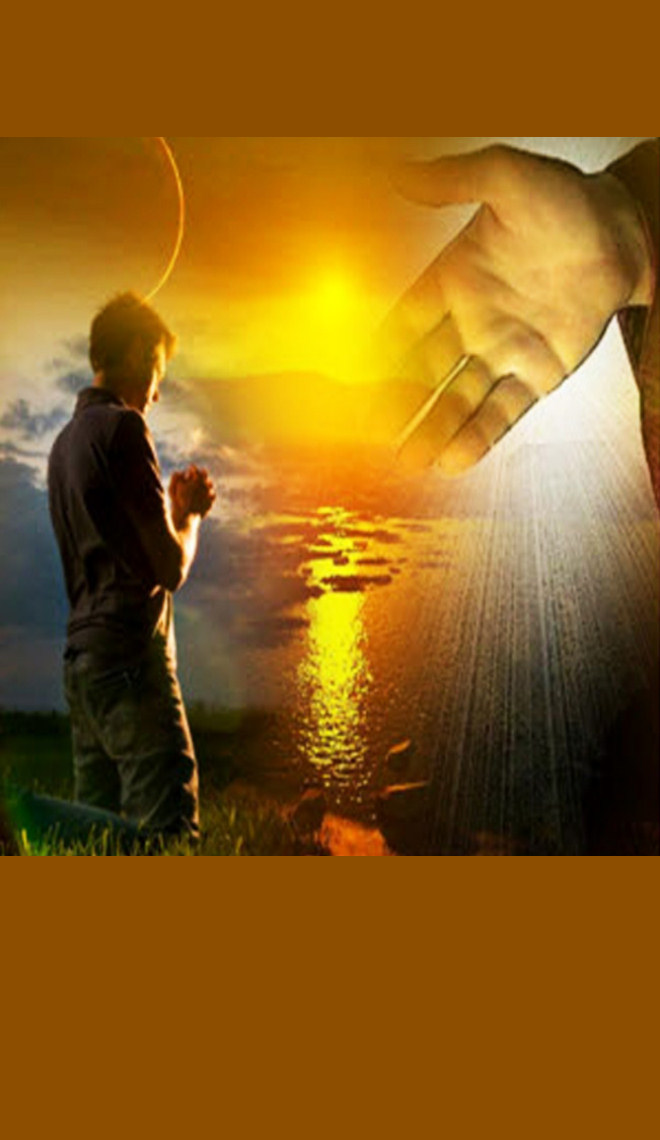 THÁNG 07/201801/07/2018Chúa Nhật XIII Mùa Thường Niên Năm B BÀI ĐỌC I: Kn 1, 13-15; 2, 23-25 (Hl 1, 13-15; 2, 23-24)"Bởi ác quỷ ghen tương, nên tử thần đột nhập vào thế gian".Trích sách Khôn Ngoan.Thiên Chúa không tạo dựng sự chết, chẳng vui mừng khi người sống phải chết. Người tác thành mọi sự cho có. Người tạo dựng mọi sự trên mặt đất đều lành mạnh, chúng không có nọc độc sự chết, và không có địa ngục ở trần gian.Vì chưng, công chính thì vĩnh cửu và bất tử. Thiên Chúa đã tạo dựng con người giống hình ảnh Chúa, để sống vĩnh viễn. Nhưng bởi ác quỷ ghen tương, nên tử thần đột nhập vào thế gian: kẻ nào thuộc về nó thì bắt chước nó. Đó là lời Chúa.ĐÁP CA: Tv 29, 2 và 4. 5-6. 11-12a và 13bĐáp: Lạy Chúa, con ca tụng Chúa vì đã giải thoát con (c. 2a).1) Lạy Chúa, con ca tụng Chúa vì đã giải thoát con, và không để quân thù hoan hỉ về con. Lạy Chúa, Chúa đã đưa linh hồn con thoát xa âm phủ; Ngài đã cứu con khỏi số người đang bước xuống mồ. - Đáp.2) Các tín đồ của Chúa, hãy đàn ca mừng Ngài, và hãy cảm tạ thánh danh Ngài. Vì cơn giận của Ngài chỉ lâu trong giây phút, nhưng lòng nhân hậu của Ngài vẫn có suốt đời. - Đáp.3) Lạy Chúa, xin nhậm lời và xót thương con. Lạy Chúa, xin Ngài gia ân cứu giúp con. Chúa đã biến đổi lời than khóc thành khúc nhạc cho con; Lạy Chúa là Thiên Chúa của con, con sẽ tán tụng Chúa tới muôn đời. - Đáp.BÀI ĐỌC II: 2 Cr 8, 7. 9. 13-15"Sự dư thừa của anh em bù đắp lại sự thiếu thốn của những anh em nghèo khó".Trích thư thứ hai của Thánh Phaolô Tông đồ gửi tín hữu Côrintô.Anh em thân mến, cũng như anh em vượt trổi về mọi mặt: về lòng tin, về hùng biện, về sự hiểu biết, về mọi hình thức nhiệt thành, cũng như về lòng bác ái của anh em, thì anh em cũng phải vượt trổi trong việc phúc đức này.Vì anh em biết lòng quảng đại của Đức Giêsu Kitô, Chúa chúng ta: mặc dù giàu sang, Người đã nên thân phận nghèo khó, để nhờ việc nghèo khó của Người, anh em nên giàu có. Nhưng không lẽ để cho kẻ khác được thư thái, mà anh em phải túng thiếu, nhưng phải làm sao cho đồng đều. Trong hoàn cảnh hiện tại, sự dư giả của anh em bù đắp lại chỗ thiếu thốn của họ, để sự dư giả của họ bù đắp lại sự thiếu thốn của anh em, hầu có sự đồng đều như lời đã chép rằng: "Kẻ được nhiều, thì cũng không dư; mà kẻ có ít, cũng không thiếu". Đó là lời Chúa.ALLELUIA: Ga 6, 64b và 69bAlleluia, alleluia! - Lạy Chúa, lời Chúa là thần trí và là sự sống; Chúa có những lời ban sự sống đời đời. - Alleluia.PHÚC ÂM: Mc 5, 21-43 hoặc 21-24. 35-43"Hỡi em bé, Ta bảo em hãy chỗi dậy".Tin Mừng Chúa Giêsu Kitô theo Thánh Marcô.Khi ấy, Chúa Giêsu đã xuống thuyền trở về bờ bên kia, có đám đông dân chúng tụ họp quanh Người, và lúc đó Người đang ở bờ biển. Bỗng có một ông trưởng hội đường tên là Giairô đến. Trông thấy Người, ông sụp lạy và van xin rằng: "Con gái tôi đang hấp hối, xin Ngài đến đặt tay trên nó để nó được khỏi và được sống". Chúa Giêsu ra đi với ông ấy, và đám đông dân chúng cũng đi theo chen lấn Người tứ phía.Vậy có một người đàn bà bị bệnh xuất huyết đã mười hai năm. Bà đã chịu cực khổ, tìm thầy chạy thuốc, tiêu hết tiền của mà không thuyên giảm, trái lại bệnh càng tệ hơn. Khi bà nghe nói về Chúa Giêsu, bà đi lẫn trong đám đông đến phía sau Người, chạm đến áo Người, vì bà tự nhủ: "Miễn sao tôi chạm tới áo Người thì tôi sẽ được lành". Lập tức, huyết cầm lại và bà cảm thấy trong mình đã được khỏi bệnh. Ngay lúc ấy, Chúa Giêsu nhận biết có sức mạnh đã xuất phát tự mình, Người liền quay lại đám đông mà hỏi: "Ai đã chạm đến áo Ta?" Các môn đệ thưa Người rằng: "Thầy coi, đám đông chen lấn Thầy tứ phía, vậy mà Thầy còn hỏi 'Ai chạm đến Ta?'!" Nhưng Người cứ nhìn quanh để tìm xem kẻ đã làm điều đó. Bấy giờ người đàn bà run sợ, vì biết rõ sự thể đã xảy ra nơi mình, liền đến sụp lạy Người và thú nhận với Người tất cả sự thật. Người bảo bà: "Hỡi con, đức tin của con đã chữa con, hãy về bình an và được khỏi bệnh".Người còn đang nói, thì người nhà đến nói với ông trưởng hội đường rằng: "Con gái ông chết rồi, còn phiền Thầy làm chi nữa?" Nhưng Chúa Giêsu đã thoáng nghe lời họ vừa nói, nên Người bảo ông trưởng hội đường rằng: "Ông đừng sợ, hãy cứ tin". Và Người không cho ai đi theo, trừ Phêrô, Giacôbê và Gioan, em Giacôbê. Các Ngài đến nhà ông trưởng hội đường và Chúa Giêsu thấy người ta khóc lóc kêu la ồn ào, Người bước vào và bảo họ: "Sao ồn ào và khóc lóc thế? Con bé không chết đâu, nó đang ngủ đó". Họ liền chế diễu Người. Nhưng Người đuổi họ ra ngoài hết, chỉ đem theo cha mẹ đứa bé và những môn đệ đã theo Người vào chỗ đứa bé nằm. Và Người cầm tay đứa nhỏ nói rằng: "Talitha, Koumi", nghĩa là: "Hỡi em bé, Ta truyền cho em hãy chỗi dậy!" Tức thì em bé đứng dậy và đi được ngay, vì em đã được mười hai tuổi. Họ sửng sốt kinh ngạc. Nhưng Người cấm ngặt họ đừng cho ai biết việc ấy và bảo họ cho em bé ăn. Đó là lời Chúa.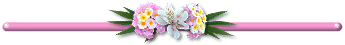 Đạo thánh không giới hạn những sức mạnh của tình cảm, vì Đấng Cứu Độ rất thánh đã thánh hóa và chấp nhận tất cả những mối liên hệ và tương giao thân ái nơi chúng ta, từ cuộc đời của chúng ta. Chỉ có đạo thánh mới có thể ràng buộc những hoàn cảnh và thời gian mà cái chết không có quyền lực nào trên đó. Ngược lại, cái chết hoàn hảo hóa sự kết hợp mà những săn sóc, những cơ hội và những nỗi buồn trong cuộc sống đã chấm dứt, bằng cách mở ra một quang cảnh, nơi đó, tất cả những lời hứa, những hy vọng, và những an ủi mà chúng ta đã nhận lãnh từ Đấng Cứu Độ sẽ được hoàn toàn nên trọn. (Thánh Elizabeth Seton)02/07/2018Thứ Hai Mùa Thường Niên Năm Chẵn Am 2, 6-10. 13-16"Chúng sẽ dập đầu kẻ cùng khổ xuống bùn đất".Trích sách Tiên tri Amos.Đây Chúa phán: "Vì ba tội ác của dân Israel, và vì bốn tội, Ta sẽ không rút lại quyết định của Ta nữa: vì chúng sẽ bán người công chính để lấy tiền, sẽ buôn kẻ nghèo khó để kiếm một đôi giầy! Chúng đã dập đầu kẻ khốn cùng nghèo khó xuống bùn đất, chặn lối người hèn hạ. Vì cả cha con chúng cùng tìm đến một cô gái để xúc phạm thánh danh Ta. Chúng nằm lên đống y phục thế nợ gần mỗi bàn thờ, chúng uống rượu của kẻ chúng đã bắt nộp phạt ngay trong ngôi chùa vị thần chúng thờ.Ta đã tiêu diệt dân Amorrhê trước mặt chúng, dân ấy cao lớn như cây bá hương, và cường tráng như cây sồi. Ta đã tiêu diệt từ hoa trái trên cao đến tận gốc rễ dưới thấp. Chính Ta đã dẫn các ngươi ra khỏi đất Ai-cập, dẫn dắt các ngươi suốt bốn mươi năm trong sa mạc, để các ngươi chiếm lấy đất Amorrhê.Này, Ta sẽ đè nặng trên các ngươi, làm cho các ngươi rên siết như tiếng rít của một chiếc xe chở đầy cỏ bị kẹt. Người mau lẹ cũng sẽ không trốn thoát được, kẻ mạnh sức cũng không dùng được sức mình, kẻ can trường cũng không thoát chết; người mang cung nỏ cũng không đứng vững, kẻ lanh chân cũng chẳng chạy thoát, người kỵ mã cũng hết đường trốn tránh; kẻ can đảm nhất trong muôn người can đảm, trong ngày đó, cũng sẽ phải trốn thoát mình trần". Đó là lời Chúa.ĐÁP CA: Tv 49, 16bc-17. 18-19. 20-21. 22-23Đáp: Hãy am hiểu điều đó, hỡi những người quên Thiên Chúa (c. 22a).1) Tại sao ngươi ưa kể ra những điều huấn lệnh, và miệng ngươi thường nói về minh ước của Ta? Ngươi là kẻ không ưa lời giáo huấn, và ném bỏ lời Ta lại sau lưng? - Đáp.2) Gặp tên trộm cắp, ngươi liền bén gót chạy theo, và ngươi đồng lõa với những kẻ ngoại tình. Ngươi buông miệng để tha hồ nói xấu, và lưỡi ngươi thêu dệt những chuyện gian ngoa. - Đáp.3) Ngươi ngồi đâu là buông lời nói xấu anh em, làm tủi nhục cho người con cùng mẹ với ngươi. Ngươi làm thế mà Ta đành yên lặng? Ngươi đã tưởng rằng Ta giống như ngươi? Ta sẽ bắt lỗi, sẽ phơi bày trước mặt ngươi tất cả . - Đáp.4) Hãy am hiểu điều đó, hỡi những người quên Thiên Chúa, kẻo khi Ta bắt mang đi, thì không ai giải thoát cho. Ai hiến dâng lời khen ngợi, người đó trọng kính Ta; ai đi đường ngay thẳng, Ta chỉ cho thấy ơn Thiên Chúa cứu độ. - Đáp.ALLELUIA: Tv 118, 27Alleluia, alleluia! - Xin Chúa cho con hiểu đường lối những huấn lệnh của Chúa, và con suy gẫm các điều lạ lùng của Chúa. - Alleluia.PHÚC ÂM: Mt 8, 18-22"Con hãy theo Ta".Tin Mừng Chúa Giêsu Kitô theo Thánh Matthêu.Khi ấy, Chúa Giêsu thấy đám đông dân chúng vây quanh Người, thì Người ra lệnh sang qua bờ bên kia. Một luật sĩ đến thưa Người rằng: "Lạy Thầy, bất cứ Thầy đi đâu, con cũng xin theo Thầy". Chúa Giêsu trả lời: "Con chồn có hang, chim trời có tổ, Con Người không có chỗ gối đầu". Một môn đệ khác thưa Người rằng: "Thưa Thầy, xin cho phép con về chôn cất cha con trước đã". Chúa Giêsu trả lời: "Con hãy theo Ta, và hãy để kẻ chết chôn kẻ chết". Đó là lời Chúa.03/07/2018Thứ Ba Mùa Thường Niên Năm Chẵn THÁNH TÔMA, TÔNG ĐỒBÀI ĐỌC I: Ep 2, 19-22"Anh em được xây dựng trên nền tảng các tông đồ".Trích thư Thánh Phaolô Tông đồ gửi tín hữu Êphêxô.Anh em thân mến, anh em không còn là khách trọ và khách qua đường nữa, nhưng là người đồng hương với các Thánh và là người nhà của Thiên Chúa: anh em đã được xây dựng trên nền tảng các Tông đồ và các Tiên tri, có chính Đức Giêsu Kitô làm Đá góc tường. Trong Người, tất cả toà nhà được xây dựng cao lên thành đền thánh trong Chúa, trong Người, cả anh em cũng được xây dựng làm một với nhau, để trở thành nơi Thiên Chúa ngự trong Thánh Thần. Đó là lời Chúa.ĐÁP CA: Tv 116, 1. 2Đáp: Hãy đi rao giảng Tin Mừng khắp thế gian (Mc 16, 15).1) Hỡi muôn dân, hãy ngợi khen Chúa! Hỡi ngàn dân, hãy ca tụng Người. - Đáp.2) Vì lòng từ bi Người vững bền trên chúng ta, và lòng trung kiên Người tồn tại đến muôn đời. - Đáp.ALLELUIA: Ga 20, 29Alleluia, alleluia! - Tôma, vì con đã xem thấy Thầy nên con đã tin. Phúc cho những ai đã không thấy mà tin. - Alleluia.PHÚC ÂM: Ga 20, 24-29"Lạy Chúa con, lạy Thiên Chúa của con!"Tin Mừng Chúa Giêsu Kitô theo Thánh Gioan.Bấy giờ trong Mười Hai Tông đồ, có ông Tôma gọi là Điđy-mô, không ở cùng với các ông, khi Chúa Giêsu hiện đến. Các môn đệ khác đã nói với ông rằng: "Chúng tôi đã xem thấy Chúa". Nhưng ông đã nói với các ông kia rằng: "Nếu tôi không nhìn thấy vết đinh ở tay Người, nếu tôi không thọc ngón tay vào lỗ đinh, nếu tôi không thọc bàn tay vào cạnh sườn Người thì tôi không tin". Tám ngày sau, các môn đệ lại họp nhau trong nhà, và có Tôma ở với các ông. Trong khi các cửa vẫn đóng kín, Chúa Giêsu hiện đến đứng giữa mà phán: "Bình an cho các con". Đoạn Người nói với Tôma: "Hãy xỏ ngón tay vào đây và hãy xem tay Thầy; hãy đưa bàn tay con ra và xỏ vào cạnh sườn Thầy; chớ cứng lòng, nhưng hãy tin". Tôma thưa rằng: "Lạy Chúa con, lạy Thiên Chúa của con!" Chúa Giêsu nói với ông: "Tôma, vì con đã thấy Thầy nên con đã tin. Phúc cho những ai đã không thấy mà tin". Đó là lời Chúa.Tôi thường thấy chồng tôi, một người đàn ông tuyệt vời, sớm sủa trở về nhà và gặp được ở đây mọi sự mà không phải tìm kiếm những giải trí ở nơi đâu khác…. Tôi dành cho chồng tôi rất nhiều quan tâm. Mỗi khi đến dịp sinh nhật của chồng tôi, tôi tặng anh ấy mười tám hoặc hai mươi món quà…. Chồng tôi lúc nào cũng cư xử rất tế nhị với tôi. Tất cả những gì tôi làm cho anh ấy chẳng là gì so với những gì anh ấy thực sự xứng đáng. Chồng tôi giúp tôi cho con cái lên giường và ru chúng ngủ. Mái nhà và con cái là tất cả niềm hạnh phúc của anh ấy.04/07/2018Thứ Tư Mùa Thường Niên Năm Chẵn Am 5, 14-15. 21-24"Ngươi hãy mang đi xa Ta giọng hát, lời ca của ngươi, và hãy biểu lộ sự chính trực như suối chảy mạnh".Trích sách Tiên tri Amos.Các ngươi hãy tìm sự lành, và đừng tìm sự dữ, để các ngươi được sống. Và như vậy, Chúa là Thiên Chúa các đạo binh sẽ ở cùng các ngươi, như các ngươi đã nói. Các ngươi hãy ghét sự dữ, và yêu sự lành, hãy lập công nơi cửa thành, như vậy có lẽ Chúa là Thiên Chúa các đạo binh, sẽ thương xót những kẻ còn sót lại bởi chi tộc Giuse.Ta khinh ghét và chê bỏ những ngày lễ trọng của các ngươi. Ta không thèm ngửi mùi hương trong các kỳ hội của các ngươi. Nếu các ngươi dâng cho Ta của lễ toàn thiêu và phẩm vật, Ta sẽ không chấp nhận. Ta cũng không nhìn đến các lễ khấn tốt đẹp của các ngươi; ngươi hãy mang đi cho xa Ta giọng hát, lời ca của ngươi. Ta sẽ không nghe tiếng đàn ca của ngươi. Sự công minh sẽ biểu lộ như nước chảy, và sự chính trực như suối chảy mạnh. Đó là lời Chúa.ĐÁP CA: Tv 49, 7. 8-9. 10-11. 12-13. 16bc-17Đáp: Ai đi đường ngay thẳng, Ta chỉ cho biết ơn Thiên Chúa cứu độ (c. 23b).1) Hỡi dân tộc của Ta, hãy nghe Ta nói; hỡi Israel, Ta sẽ chứng tỏ lời phản đối ngươi: Ta là Thiên Chúa, Đức Thiên Chúa của ngươi. - Đáp.2) Ta không khiển trách ngươi về chuyện dâng lễ vật, vì lễ toàn thiêu của ngươi đặt ở trước mặt Ta luôn. Ta không nhận từ nhà ngươi một con bò non, cũng không nhận từ đàn chiên ngươi những con dê đực. - Đáp.3) Vì ta sở hữu mọi muông thú sơn lâm, và muôn ngàn súc vật ở những miền non núi. Ta biết hết thảy mọi giống chim trời, và động vật sống nơi đồng ruộng, Ta cũng rõ. - Đáp.4) Nếu Ta đói, Ta không phải nói với ngươi, vì Ta là chủ địa cầu và mọi cái chứa đầy trong đó. Phải chăng Ta thèm ăn thịt bò, hay là Ta thèm uống tiết dê ư? - Đáp.5) Tại sao ngươi ưa kể ra những điều huấn lệnh, và miệng ngươi thường nói về minh ước của Ta? Ngươi là kẻ không ưa lời giáo huấn, và ném bỏ lời Ta lại sau lưng? - Đáp.ALLELUIA: Tv 94, 8abAlleluia, alleluia! - Ước gì hôm nay các bạn nghe tiếng Chúa, và đừng cứng lòng. - Alleluia.PHÚC ÂM: Mt 8, 28-34"Ông đến lúc này để hành hạ các quỷ".Tin Mừng Chúa Giêsu Kitô theo Thánh Matthêu.Khi ấy, Chúa Giêsu lên thuyền sang bờ bên kia, đến miền Giêrasa, thì gặp hai người bị quỷ ám từ các mồ mả đi ra; chúng hung dữ đến nỗi không ai dám qua lại đường ấy. Và chúng kêu lên rằng: "Lạy Ông Giêsu, Con Thiên Chúa, chúng tôi có can chi đến ông? Ông đến đây để hành hạ chúng tôi trước hạn định sao?" Cách đó không xa có một đàn heo lớn đang ăn. Các quỷ nài xin Người rằng: "Nếu ông đuổi chúng tôi ra khỏi đây, thì xin cho chúng tôi nhập vào đàn heo". Người bảo chúng rằng: "Cứ đi". Chúng liền ra khỏi, đi nhập vào đàn heo. Tức thì cả đàn heo, từ bờ dốc thẳng, nhào xuống biển và chết chìm dưới nước.Các người chăn heo chạy trốn về thành, báo tin ấy và nói về các người bị quỷ ám. Thế là cả thành kéo ra đón Chúa Giêsu. Khi gặp Người, họ xin Người rời khỏi vùng của họ. Đó là lời Chúa.05/07/2018Thứ Năm Mùa Thường Niên Năm Chẵn Am 7, 10-17"Ngươi hãy đi nói tiên tri cho dân Ta".Trích sách Tiên tri Amos.Trong những ngày ấy, một vị tư tế ở Bêthel, là Amasia, sai người đến với Giêrôbôam, vua Israel, mà thưa rằng: "Amos đã nổi loạn chống đức vua, ngay trong nhà Israel, xứ sở không chịu nghe các lời của y". Vì đây, Amos nói rằng: "Giêrôbôam sẽ chết vì gươm, và dân Israel sẽ bị đày xa xứ sở".Và Amasia đã nói với Amos: "Hỡi nhà tiên tri, hãy trốn sang đất Giuđa mà kiếm ăn và nói tiên tri. Đừng ở Bêthel mà tiếp tục nói tiên tri nữa. Vì đây là nơi thánh của vua, là đền thờ của vương quốc". Nhưng Amos trả lời Amasia rằng: "Tôi không phải là tiên tri, cũng không phải con của tiên tri: nhưng tôi là một mục tử, chuyên trồng cây sung. Chúa đã bắt tôi khi tôi đi theo đoàn vật, và Chúa bảo tôi: "Ngươi hãy đi nói tiên tri cho dân Israel của Ta". Và này, hãy nghe lời Chúa phán: "Người bảo: Chớ nói tiên tri chống lại Israel, chớ chỉ trích dòng họ kẻ theo dị thần". Chính vì thế mà Chúa phán như sau: "Vợ ngươi sẽ gian dâm trong thành phố. Con trai con gái ngươi sẽ gục ngã dưới lưỡi gươm. Ruộng vườn ngươi sẽ bị phân tán. Chính ngươi, ngươi sẽ chết trên đất nhơ nhớp, và dân Israel sẽ bị đày ải xa quê hương mình". Đó là lời Chúa.ĐÁP CA: Tv 18, 8. 9. 10. 11Đáp: Phán quyết của Chúa chân thật, công minh hết thảy (c. 10b).1) Luật pháp Chúa toàn thiện, bồi bổ tâm linh; chỉ thị Chúa cố định, phá ngu kẻ dốt. - Đáp.2) Giới răn Chúa chính trực, làm hoan lạc tâm can; mệnh lệnh Chúa trong ngời, sáng soi con mắt. - Đáp.3) Lòng tôn sợ Chúa thuần khiết, còn mãi muôn đời; phán quyết của Chúa chân thật, công minh hết thảy. - Đáp.4) Những điều đó đáng chuộng hơn vàng, hơn cả vàng ròng; ngọt hơn mật và hơn cả mật chảy tự tàng ong. - Đáp.ALLELUIA: Ga 8, 12Alleluia, alleluia! - Chúa phán: "Ta là sự sáng thế gian, ai theo Ta, sẽ được ánh sáng ban sự sống". - Alleluia.PHÚC ÂM: Mt 9, 1-8"Họ tôn vinh Thiên Chúa đã ban cho loài người quyền năng như thế".Tin Mừng Chúa Giêsu Kitô theo Thánh Matthêu.Khi ấy, Chúa Giêsu xuống thuyền, vượt biển mà về thành của Người. Bấy giờ người ta đem đến cho Người một kẻ bất toại nằm trên giường. Thấy họ có lòng tin, Chúa Giêsu nói với người bất toại rằng: "Hỡi con, con hãy vững tin, tội con được tha rồi". Bấy giờ mấy luật sĩ nghĩ thầm rằng: "Ông này nói phạm thượng". Chúa Giêsu biết ý nghĩ của họ liền nói: "Tại sao các ngươi suy tưởng những sự xấu trong lòng? Bảo rằng 'Tội con được tha rồi', hay nói 'Hãy chỗi dậy mà đi', đàng nào dễ hơn? Nhưng (nói thế là) để các ngươi biết rằng trên đời này Con Người có quyền tha tội". Bấy giờ Người nói với người bất toại: "Con hãy chỗi dậy, vác giường mà về nhà con". Người ấy chỗi dậy và đi về nhà. Thấy vậy dân chúng sợ hãi và tôn vinh Thiên Chúa đã ban cho loài người quyền năng như thế. Đó là lời Chúa.* Nhờ lòng nhân lành và thương xót của Thiên Chúa, ơn gọi và tình thương của chúng tôi dành cho các thổ dân [da đỏ ở Canada] chưa bao giờ giảm sút. Tôi cưu mang họ tất cả trong lòng và rất dịu dàng, bằng những lời cầu nguyện, cố giành lấy họ về cho nước trời. Trong tâm hồn, lúc nào tôi cũng muốn hy sinh mạng sống mình vì phần rỗi của họ – ước gì tôi xứng đáng được như thế – và hiến thân như một của lễ toàn thiêu liên lỉ lên Uy Linh Thiên Chúa vì sự toàn an cho những linh hồn đáng thương ấy. (Chân phúc Marie Nhập Thể)06/07/2018Thứ Sáu Mùa Thường Niên Năm Chẵn Am 8, 4-6. 9-12"Ta sẽ cho nạn đói trên đất này: nhưng không phải là đói cơm bánh, mà là đói lời Chúa".Trích sách Tiên tri Amos.Đây Thiên Chúa phán: "Hãy nghe đây, hỡi những ai đàn áp kẻ nghèo khó và muốn tiêu diệt hết những kẻ bần cùng trong cả nước. Các ngươi bảo: "Bao giờ qua tuần trăng mới để chúng tôi bán hàng! Khi nào hết ngày Sabbath để chúng tôi bán lúa mạch. Chúng tôi sẽ giảm lường đong, tăng giá và làm cân giả. Chúng tôi sẽ lấy tiền mua người nghèo, lấy đôi dép đổi lấy người túng thiếu. Chúng tôi sẽ bán lúa mục nát".Chúa là Thiên Chúa phán: "Ngày ấy Ta sẽ khiến mặt trời lặn ngay giữa chính ngọ, và sẽ khiến mặt đất ra tối tăm giữa ban ngày. Ta sẽ làm cho các ngày đại lễ của các ngươi trở nên ngày tang tóc, cho các bài ca trở thành lời khóc than. Ta sẽ lấy bao bố đặt trên lưng các ngươi và khiến mọi người trọc đầu. Ta sẽ làm cho ngày ấy trở thành như ngày tang mất con một, và sau cùng nó trở nên ngày cay đắng".Thiên Chúa lại phán: "Rồi đây sẽ đến ngày Ta cho nạn đói đến trên đất này, nhưng không phải là đói cơm bánh hay khát nước đâu, nhưng là đói nghe lời Chúa. Người ta sẽ di chuyển từ biển này qua biển nọ, từ bắc đến đông: họ đi vòng quanh tìm kiếm lời Chúa, nhưng chẳng thấy. Đó là lời Chúa.ĐÁP CA: Tv 118, 2. 10. 20. 30. 40. 131Đáp: Người ta sống không nguyên bởi bánh, nhưng bởi mọi lời do miệng Thiên Chúa phán ra (Mt 4, 4).1) Phúc đức những ai giữ lời Ngài nghiêm huấn, những người đó tận tâm tìm kiếm Ngài. - Đáp.2) Với tất cả tâm can con tìm Chúa, xin chớ để con lạc xa chỉ thị Ngài. - Đáp.3) Sở dĩ linh hồn con mòn mỏi, là vì luôn luôn khao khát thánh dụ của Ngài. - Đáp.4) Con đã chọn con đường chân lý, con quyết tâm theo các thánh chỉ của Ngài. - Đáp.5) Này đây, con khao khát huấn lệnh của Ngài; theo lượng công minh Ngài, xin cho con được sống. - Đáp.6) Con há miệng để hút nguồn sinh khí, và con ham muốn những chỉ thị của Ngài. - Đáp.ALLELUIA: Tv 94, 8abAlleluia, alleluia! - Ước chi hôm nay các bạn nghe tiếng Chúa, và đừng cứng lòng. - Alleluia.PHÚC ÂM: Mt 9, 9-13"Người lành mạnh không cần đến thầy thuốc: Ta muốn lòng nhân từ, chớ không phải là hy lễ".Tin Mừng Chúa Giêsu Kitô theo Thánh Matthêu.Khi ấy, Chúa Giêsu đi ngang qua, thấy một người ngồi ở bàn thu thuế, tên là Matthêu. Người phán bảo ông: "Hãy theo Ta". Ông ấy đứng dậy đi theo Người. Và xảy ra là khi Người ngồi dùng bữa trong nhà, thì có nhiều người thu thuế và tội lỗi đến ngồi đồng bàn cùng Chúa Giêsu và các môn đệ của Người. Những người biệt phái thấy vậy, liền nói với các môn đệ Người rằng: "Tại sao Thầy các ông lại ăn uống với những người thu thuế và tội lỗi như thế?" Nghe vậy, Chúa Giêsu bảo rằng: "Người lành mạnh không cần đến thầy thuốc, nhưng là người đau yếu! Các ông hãy đi học xem lời này có ý nghĩa gì: 'Ta muốn lòng nhân từ, chứ không phải là hy lễ'. Vì Ta không đến để kêu gọi người công chính, nhưng kêu gọi người tội lỗi". Đó là lời Chúa.07/07/2018Thứ Bảy Mùa Thường Niên Năm Chẵn Am 9, 11-15"Ta sẽ đem dân Ta bị lưu đày trở về, và sẽ trồng họ trên đất của họ".Trích sách Tiên tri Amos.Đây Chúa phán: "Trong ngày ấy, Ta sẽ dựng lại nhà xếp của Đavít đã xiêu đổ, Ta sẽ lấp những lỗ hổng nơi tường, trùng tu lại những gì đổ nát. Ta sẽ xây dựng lại như ngày xưa, để chúng chiếm hữu những gì còn sót của Êđom và tất cả các dân tộc, vì chúng đã xưng tụng danh Ta".Chúa hoàn thành những việc Chúa đã phán như thế. Và Chúa còn phán: "Đây đã đến những ngày mà người cày ruộng tiếp nối người thợ gặt, kẻ ép nho tiếp nối người gieo giống. Từ các núi non, rượu nho mới sẽ chảy tuôn tràn, và từ các đồi, rượu sẽ vọt ra lai láng. Ta sẽ đem Israel dân Ta bị lưu đày trở về. Họ sẽ xây lại các thành phố bị bỏ hoang và cư ngụ tại đó. Họ sẽ trồng nho và sẽ uống rượu nho. Họ sẽ lập vườn, và sẽ ăn quả sinh ra ở nơi ấy. Ta sẽ trồng họ trên đất của họ, và không khi nào họ bị nhổ ra khỏi đất Ta đã ban cho họ. Chúa là Thiên Chúa của ngươi phán như thế". Đó là lời Chúa.ĐÁP CA: Tv 84, 9. 11-12. 13-14Đáp: Chúa phán bảo về sự bình an cho dân tộc của Người (c. 9).1) Tôi sẽ nghe Chúa là Thiên Chúa của tôi phán bảo điều chi? Chắc hẳn Người sẽ phán bảo về sự bình an, bình an cho dân tộc và các tín đồ của Chúa, và cho những ai thành tâm trở lại với Người. - Đáp.2) Lòng nhân hậu và trung thành gặp gỡ nhau; đức công minh và sự bình an hôn nhau âu yếm. Từ mặt đất, đức trung thành sẽ nở ra, và đức công minh tự trời nhìn xuống. - Đáp.3) Vâng, Chúa sẽ ban cho mọi điều thiện hảo, và đất nước chúng tôi sẽ sinh bông trái. Đức công minh sẽ đi trước thiên nhan Chúa, và ơn cứu độ theo sau lối bước của Người. - Đáp.ALLELUIA: Tv 24, 4c và 5aAlleluia, alleluia! - Lạy Chúa, xin dạy bảo con về lối bước của Chúa và xin hướng dẫn con trong chân lý của Ngài. - Alleluia.PHÚC ÂM: Mt 9, 14-17"Làm sao các phù rể có thể buồn rầu khi tân lang còn đang ở với họ".Tin Mừng Chúa Giêsu Kitô theo Thánh Matthêu.Khi ấy, Chúa Giêsu sang miền Giêsarênô, các môn đệ Gioan đến gặp Người mà hỏi: "Tại sao chúng tôi và những người biệt phái thì giữ chay, còn môn đệ của Ngài lại không?" Chúa Giêsu nói với họ rằng: "Làm sao các khách dự tiệc cưới có thể buồn rầu khi tân lang đang còn ở với họ? Rồi sẽ có ngày tân lang ra đi, bấy giờ họ mới giữ chay. Không ai lấy vải mới mà vá vào áo cũ, vì miếng vải mới làm áo dúm lại, và chỗ rách lại càng tệ hơn. Người ta cũng không đổ rượu mới vào bầu da cũ, chẳng vậy, bầu da vỡ, rượu đổ ra, và bầu da hư mất. Nhưng rượu mới thì đổ vào bầu da mới, và cả hai được nguyên vẹn".Đó là lời Chúa.* Bao lâu còn ở chốn khách đầy này, bấy lâu tâm hồn con người còn lệch lạc và xu hướng về đàng tội, biếng nhác và yếu nhược trong nhân đức. Vì thế, chúng ta cần được khích lệ và kích động, để người này được người kia giúp đỡ và lòng sốt sắng trong đức ái nước trời khơi lên ngọn lửa mà tính bất cẩn và sự nguội lạnh hằng ngày của chúng ta dường như làm lịm tắt trong tâm hồn. (Chân phúc Jordan Saxony)08/07/2018Chúa Nhật XIV Mùa Thường Niên Năm B BÀI ĐỌC I: Ed 2, 2-5"Đây là nhà phản loạn, và họ sẽ biết rằng giữa họ vẫn có một tiên tri".Trích sách Tiên tri Êdêkiel.Trong những ngày ấy, sau khi nói với tôi, Thần Linh nhập vào tôi, và đỡ tôi đứng dậy. Tôi nghe Người nói với tôi rằng: "Hỡi con người, Ta sai ngươi đến với con cái Israel, đến với dân nổi loạn phản nghịch Ta, chúng và cha ông chúng vi phạm giao ước của Ta cho đến ngày nay. Ta sai ngươi đến để nói với những con cái dầy mặt cứng lòng rằng: 'Chúa là Thiên Chúa phán như vậy'. Hoặc chúng nghe, hoặc chúng không nghe, vì đây là bọn phản loạn, và chúng sẽ biết rằng giữa chúng có một tiên tri". Đó là lời Chúa.ĐÁP CA: Tv 122, 1-2a. 2bcd. 3-4Đáp: Mắt chúng con nhìn vào Chúa, cho tới khi Người thương xót chúng con (c. 2cd).1) Con ngước mắt nhìn lên Chúa, Ngài ngự trị ở cõi cao xanh. Kìa, như mắt những người nam tôi tớ, nhìn vào tay các vị chủ ông. - Đáp.2) Như mắt của những người tỳ nữ, nhìn vào tay các vị chủ bà, mắt chúng tôi cũng nhìn vào Chúa, là Thiên Chúa của chúng tôi như thế, cho tới khi Người thương xót chúng tôi. - Đáp.3) Nguyện xót thương, lạy Chúa, nguyện xót thương, vì chúng con đã bị khinh dể ê chề quá đỗi! Linh hồn chúng con thật là no ngấy lời chê cười của tụi giàu sang, nỗi miệt thị của lũ kiêu căng. - Đáp.BÀI ĐỌC II: 2 Cr 12, 7-10"Tôi rất vui sướng khoe mình về những sự yếu hèn của tôi, 
để sức mạnh của Đức Kitô ngự trong tôi".Trích thư thứ hai của Thánh Phaolô Tông đồ gửi tín hữu Côrintô.Anh em thân mến, để những mạc khải cao siêu không làm cho tôi tự cao tự đại, thì một cái dằm đâm vào thịt tôi, một thần sứ của Satan vả mặt tôi. Vì thế đã ba lần tôi van nài Chúa, để nó rời khỏi tôi. Nhưng Người phán với tôi rằng: "Ơn Ta đủ cho ngươi, vì sức mạnh của Ta được tỏ bày trong sự yếu đuối". Vậy tôi rất vui sướng khoe mình về những sự yếu hèn của tôi, để sức mạnh của Đức Kitô ngự trong tôi. Vì thế, tôi vui thoả trong sự yếu hèn của tôi, trong sự lăng nhục, quẫn bách, bắt bớ và khốn khó vì Đức Kitô: vì khi tôi yếu đuối, chính là lúc tôi mạnh mẽ. Đó là lời Chúa.ALLELUIA: 1 Pr 1, 25Alleluia, alleluia! - Lời Chúa tồn tại muôn đời, đó là lời Tin Mừng đã rao giảng cho anh em. - Alleluia.PHÚC ÂM: Mc 6, 1-6"Không một tiên tri nào mà không bị khinh bỉ ở quê hương".Tin Mừng Chúa Giêsu Kitô theo Thánh Marcô.Khi ấy, Chúa Giêsu trở về quê nhà và các môn đệ cùng theo Người. Đến ngày Sabbat, Người vào giảng trong hội đường, và nhiều thính giả sửng sốt về giáo lý của Người, nên nói rằng: "Bởi đâu ông này được như vậy? Sao ông được khôn ngoan như vậy? Bởi đâu tay Người làm được những sự lạ thể ấy? Ông này chẳng phải bác thợ mộc con bà Maria, anh em với Giacôbê, Giuse, Giuđa và Simon sao? Chị em ông không ở với chúng ta đây sao?" Và họ vấp phạm vì Người. Chúa Giêsu liền bảo họ: "Không một tiên tri nào mà không bị khinh bỉ ở quê hương, gia đình họ hàng mình". Ở đó Người không làm phép lạ nào được, ngoại trừ đặt tay chữa vài bệnh nhân, và Người ngạc nhiên vì họ cứng lòng tin. Người đi rảo qua các làng chung quanh mà giảng dạy. Đó là lời Chúa.09/07/2018Thứ Hai Mùa Thường Niên Năm Chẵn Hs 2, 16. 17c-18. 21-22 "Ta sẽ đính hôn với ngươi đến muôn đời".Trích sách Tiên tri Hôsê.Đây Chúa phán: "Này đây Ta sẽ dụ dỗ nó, đem nó vào sa mạc, và kề lòng, Ta nói khó với nó. Ở đó nó sẽ vọng lại như ngày còn thơ, và như ngày nó lên từ đất Ai-cập. Sẽ xảy ra là trong ngày ấy, sấm của Giavê, nó sẽ gọi Ta: 'Chồng tôi', chứ nó sẽ không gọi Ta là 'Ông chủ tôi' nữa". "Ta sẽ đính hôn với ngươi đến muôn đời. Ta sẽ đính hôn với ngươi trong công bình và chính trực, trong tình yêu và thương xót. Ta sẽ đính hôn với ngươi trong sự trung tín và ngươi sẽ biết Ta là Chúa". Đó là lời Chúa.ĐÁP CA: Tv 144, 2-3. 4-5. 6-7. 8-9Đáp: Chúa nhân ái và từ bi (c. 8a).1) Hằng ngày con sẽ chúc tụng Chúa và con sẽ khen ngợi danh Chúa tới muôn đời. Chúa vĩ đại và rất đáng ngợi khen, sự vĩ đại của Chúa không thể đo lường được. - Đáp.2) Thế hệ này rao giảng cho thế hệ kia hay công việc Chúa, và thiên hạ loan tin quyền năng của Ngài. Người ta nói đến vinh quang cao cả oai nghiêm, và phổ biến những điều kỳ diệu của Chúa. - Đáp.3) Người ta nói tới quyền năng trong những việc đáng sợ, và kể ra sự vĩ đại của Ngài. Người ta lớn tiếng khen ngợi lòng nhân hậu bao la, và hân hoan vì đức công minh của Chúa. - Đáp.4) Chúa nhân ái và từ bi, chậm bất bình và giầu ân sủng. Chúa hảo tâm với hết mọi loài, và từ bi với mọi công cuộc của Chúa. - Đáp.ALLELUIA: Tv 144, 14cdAlleluia, alleluia! - Chúa trung thành trong mọi lời Chúa phán, và thánh thiện trong mọi việc Chúa làm. - Alleluia.PHÚC ÂM: Mt 9, 18-26"Con gái tôi vừa mới chết, nhưng xin Ngài đến, nó sẽ sống lại".Tin Mừng Chúa Giêsu Kitô theo Thánh Matthêu.Khi ấy, Chúa Giêsu đang nói, thì có một vị kỳ mục kia đến lạy Người mà thưa rằng: "Lạy Ngài, con gái tôi vừa mới chết, nhưng xin Ngài đến đặt tay trên nó, thì nó sẽ sống lại". Chúa Giêsu chỗi dậy, và cùng với các môn đệ, đi theo ông ấy. Và này có người đàn bà bị bệnh loạn huyết đã mười hai năm, tiến lại đàng sau Người và chạm đến gấu áo Người. Vì bà nghĩ thầm rằng: Nếu tôi được chạm đến áo Người thôi, thì tôi sẽ được khỏi. Chúa Giêsu ngoảnh lại, trông thấy bà ta, liền phán rằng: "Này con, hãy vững lòng. Đức tin của con đã cứu thoát con". Và người đàn bà được khỏi bệnh. Khi Chúa Giêsu đến nhà vị kỳ mục, và thấy những người thổi kèn và đám đông đang xôn xao, thì bảo rằng: "Các ngươi hãy lui ra, con bé không có chết đâu, nó ngủ đó thôi". Họ liền nhạo cười Người. Và khi đã xua đám đông ra ngoài, Người vào cầm tay đứa bé và nó liền chỗi dậy. Tin này đồn đi khắp cả miền ấy. Đó là lời Chúa.Các thánh có một cái nhìn khác hẳn về vấn đề này. Sự giải phóng đích thực bắt nguồn từ việc lãnh nhận ơn cứu độ do Chúa Giêsu Kitô thực hiện, và sau đó là việc sống trong đức ái. Trên bình diện thiêng liêng, giải phóng không đến từ việc áp dụng những kỹ thuật cầu nguyện đặc thù, nhưng từ việc loại bỏ tất cả những gì ngăn trở chúng ta tuân theo thánh ý Thiên Chúa. Quả vậy, làm sao chúng ta có thể đáp lại tiếng Chúa nếu chúng ta chỉ trao một tay cho Người còn tay kia thì bám chặt lấy một nhu cầu nào đó mà chúng ta cho là quan trọng tương tự hoặc thậm chí còn hơn cả Thiên Chúa?10/07/2018Thứ Ba Mùa Thường Niên Năm Chẵn Hs 8, 4-7. 11-13"Chúng gieo gió thì sẽ gặt bão".Trích sách Tiên tri Hôsê.Đây Chúa phán: "Chúng cai trị chớ không phải Ta. Chúng đã làm thủ lãnh, và Ta không nhận biết. Chúng đã lấy vàng bạc mà đúc tượng thần, để Ta tàn phá đi. "Hỡi Samaria, hãy ném con bê của ngươi đi. Ta đã nổi giận chúng. Chúng không thể thanh tẩy mình đến bao giờ? Con bê này bởi Israel mà ra, người thợ đúc đã làm ra nó, nó đâu phải là thần. Con bê của Samaria sẽ giống như con nhện. Chúng gieo gió thì sẽ gặt bão: lúa mì của chúng chẳng đâm bông, mà nếu có bông cũng chẳng có hạt, và nếu có được hạt, thì người ngoại bang cũng sẽ nuốt hết. "Ephraim làm thêm bàn thờ để phạm tội, những bàn thờ này đã nên dịp tội cho nó. Vì Ta viết cho nó muôn ngàn lề luật, và nó coi như không can gì đến nó. Chúng sẽ dâng của lễ, sẽ hiến tế thịt thà, chúng cứ việc ăn, Chúa không chấp nhận đâu. Chúa sẽ nhớ lại sự gian ác của chúng và sẽ phạt tội chúng: chúng sẽ hướng về Ai-cập". Đó là lời Chúa.ĐÁP CA: Tv 113B, 3-4. 5-6. 7-8. 9-10Đáp: Nhà Israel! cậy tin vào Chúa (c. 9a).Hoặc đọc: Alleluia.1) Thiên Chúa chúng ta ngự trên trời, phàm điều chi Người ưng ý, Người đã thực thi. Thần tượng của họ bằng bạc với vàng, đó là sự vật do tay người tác tạo. - Đáp.2) Chúng có miệng mà không nói năng; chúng có mắt mà không nhìn thấy; chúng có tai mà chẳng khá nghe; chúng có mũi mà không biết ngửi. - Đáp.3) Chúng có tay mà không sờ mó; chúng có chân mà chẳng bước đi. Sẽ nên giống y như chúng, bao nhiêu kẻ làm ra và cậy tin vào chúng. - Đáp.ALLELUIA: Ga 10, 27Alleluia, alleluia! - Chúa phán: "Con chiên Ta thì nghe tiếng Ta; Ta biết chúng và chúng biết Ta". - Alleluia. PHÚC ÂM: Mt 9, 32-38"Lúa chín đầy đồng mà thợ gặt thì ít".Tin Mừng Chúa Giêsu Kitô theo Thánh Matthêu.Khi ấy, người ta đem đến Chúa Giêsu một người câm bị quỷ ám. Khi đã trừ quỷ, thì người câm nói được, đám đông dân chúng kinh ngạc và nói rằng: "Chưa bao giờ thấy xảy ra như vậy trong dân Israel". Nhưng các người biệt phái nói rằng: "Ông ta đã nhờ tướng quỷ mà trừ quỷ". Và Chúa Giêsu đi rảo khắp các thành phố làng mạc, dạy dỗ trong các hội đường, rao giảng Tin Mừng Nước Trời, và chữa lành mọi bệnh hoạn tật nguyền. Thấy đoàn lũ dân chúng, Người động lòng xót thương họ, vì họ tất tưởi bơ vơ như những con chiên không có người chăn. Người liền bảo môn đệ rằng: "Lúa chín đầy đồng, mà thợ gặt thì ít. Các con hãy xin chủ ruộng sai thợ đi gặt lúa". Đó là lời Chúa.Chúng ta hãy nhớ lại trường hợp thánh nữ Mary Magdalene, người đã đánh đổi cuộc đời làm nô lệ cho nhục dục để đón nhận nhiệt tâm say mến Chúa Giêsu? Hoặc niềm vui của chân phúc Junipero Serra khi ngài được miễn chước các trách vụ lớp học để có thể đi theo tiếng gọi nội tâm, đến với những khu truyền giáo của dòng thánh Phanxicô tại Mexico và California! Và niềm vui của các thánh nữ thuộc giới thượng lưu trong xã hội như thánh Frances Roma, người đã từ bỏ mọi sang trọng và hào nhoáng của thế gian để chuyên lo phục vụ những người nghèo khó.11/07/2018Thứ Tư Mùa Thường Niên Năm Chẵn Hs 10, 1-3. 7-8. 12"Đây là lúc phải tìm kiếm Chúa".Trích sách Tiên tri Hôsê.Israel là cây nho xanh tốt, hoa trái xứng hợp với nó. Đất càng màu mỡ, thì càng thêm các tượng thần. Lòng dạ chúng phân đôi, giờ đây chúng sẽ đền tội. Chúa sẽ đánh vỡ các tượng thần và phá tan các bàn thờ của chúng. Bấy giờ chúng sẽ nói: "Chúng ta không có vua, vì chúng ta không kính sợ Chúa: và nhà vua sẽ làm gì cho chúng ta?" Samaria đã làm cho vua mình qua đi như bọt nước. Những nơi cao dựng tượng thần sẽ bị phá huỷ: Đó là tội lỗi của Israel! Cây ké và gai góc sẽ mọc trên bàn thờ chúng. Chúng sẽ nói với núi non rằng: Hãy che lấp chúng ta đi. Chúng sẽ nói với đồi rằng: Hãy đổ xuống trên chúng ta cho rồi! Các ngươi hãy gieo rắc sự công chính và sẽ gặt mùa nhân từ. Các ngươi hãy khai khẩn những khu đất mới: Đây là lúc phải tìm kiếm Chúa, khi Người đến, Người sẽ dạy dỗ sự công chính cho các ngươi. Đó là lời Chúa.ĐÁP CA: Tv 104, 2-3. 4-5. 6-7Đáp: Hãy tìm kiếm thiên nhan Chúa luôn luôn (c. 4b). 1) Hãy xướng ca, đàn hát mừng Người, hãy tường thuật mọi điều kỳ diệu của Chúa. Hãy tự hào vì danh thánh của Người; tâm hồn những ai tìm Chúa, hãy mừng vui. - Đáp.2) Hãy coi trọng Chúa và quyền năng của Chúa; hãy tìm kiếm thiên nhan Chúa luôn luôn. Hãy nhớ lại những điều kỳ diệu Chúa đã làm, những phép lạ, và những điều miệng Ngài phán quyết.- Đáp.3) Hỡi miêu duệ Abraham là tôi tớ của Người; hỡi con cháu Giacóp, những kẻ được Người kén chọn. Chính Chúa là Thiên Chúa chúng ta, quyền cai trị của Người bao trùm khắp cả địa cầu. - Đáp.ALLELUIA: Ga 14, 5Alleluia, alleluia! - Chúa phán: "Thầy là đường, là sự thật và là sự sống; không ai đến được với Cha mà không qua Thầy". - Alleluia.PHÚC ÂM: Mt 10, 1-7"Các con hãy đến cùng chiên lạc nhà Israel".Tin Mừng Chúa Giêsu Kitô theo Thánh Matthêu.Khi ấy, Chúa Giêsu gọi mười hai môn đệ Người lại, và ban cho các ông quyền hành trên các thần ô uế để các ông xua đuổi chúng và chữa lành mọi bệnh hoạn, tật nguyền. Đây là tên của mười hai Tông đồ: Trước hết là Simon cũng gọi là Phêrô, rồi đến Anrê em của ông, Giacôbê con ông Giêbêđê và Gioan em của ông, Philipphê và Bartôlômêô, Tôma và Matthêu người thu thế, Giacôbê con ông Alphê và Tađêô, Simon nhiệt tâm và Giuđa Iscariô là kẻ nộp Người. Chúa Giêsu đã sai mười hai vị này đi và truyền rằng: "Các con đừng đi về phía các dân ngoại và đừng vào thành của người Samaria. Tốt hơn, các con hãy đến cùng các chiên lạc nhà Israel. Các con hãy đi rao giảng rằng: 'Nước Trời đã gần đến'". Đó là lời Chúa.Giải phóng là hai chữ “đầu lưỡi” của các xu hướng chính trị ngày nay – xin đan cử hai thí dụ là phong trào Thần Học Giải Phóng và phong trào Giải Phóng Phụ Nữ. Một số cương lĩnh của hai phong trào ấy quả thật rất chính trực và đáng được ủng hộ. Tuy nhiên, chúng ta không thể ủng hộ quan điểm toàn diện của các phong trào ấy, tức là lập trường cho rằng bằng mọi giá, nếu cải thiện được các điều kiện trần thế thì nhất định sẽ đi đến chỗ tự do tinh thần trường cửu.12/07/2018Thứ Năm Mùa Thường Niên Năm Chẵn Hs 11: 1-4, 8e-9"Quả tim Ta thổn thức trong Ta và ruột gan Ta bồi hồi".Trích sách Tiên tri Hôsê.Đây Thiên Chúa phán: "Lúc Israel còn niên thiếu, Ta đã yêu thương nó, và Ta đã gọi con Ta ra khỏi Ai-cập. "Ta đã dưỡng nuôi Ephraim, Ta đã bồng chúng trên cánh tay Ta mà chúng không biết Ta chăm sóc chúng. Ta đã dùng dây êm ái và mối yêu thương mà tập (cho) chúng đi; Ta đối xử với chúng như người dưỡng nuôi trẻ thơ, Ta đã ấp yêu chúng vào má. Ta nghiêng mình trên chúng và đút cho chúng ăn. Quả tim Ta thổn thức trong Ta và ruột gan Ta bồi hồi. Ta sẽ không buông thả theo cơn giận của Ta. Ta sẽ không huỷ diệt Ephraim, vì Ta là Thiên Chúa chứ không phải người phàm; Ta là Đấng Thánh ở giữa ngươi, Ta không thích tiêu diệt".Đó là lời Chúa.ĐÁP CA: Tv 79, 2ac và 3b. 15-16Đáp: Lạy Chúa, xin tỏ thiên nhan hiền từ Chúa ra, hầu cho chúng con được ơn cứu sống (c. 4b). 1) Lạy Đấng chăn dắt Israel, xin hãy lắng tai! Chúa ngự trên các vệ binh thần, xin hiện ra trong sáng láng. Xin tỉnh thức quyền năng của Chúa. - Đáp.2) Lạy Chúa thiên binh, xin thương trở lại; tự trời cao xin nhìn coi và thăm viếng vườn nho này. Xin bảo vệ vườn nho mà tay hữu Ngài đã cấy; bảo vệ ngành nho mà tay Ngài đã củng cố cho mình. - Đáp.ALLELUIA: Tv 94, 8abAlleluia, alleluia! - Ước gì hôm nay các bạn nghe tiếng Chúa, và đừng cứng lòng. - Alleluia.PHÚC ÂM: Mt 10, 7-15"Các con đã lãnh nhận nhưng không, thì hãy cho nhưng không".Tin Mừng Chúa Giêsu Kitô theo Thánh Matthêu.Khi ấy, Chúa Giêsu phán cùng các Tông đồ rằng: "Các con hãy đi rao giảng rằng 'Nước Trời đã gần đến'. Hãy chữa những bệnh nhân, hãy làm cho kẻ chết sống lại, hãy làm cho những kẻ phong cùi được sạch và hãy trừ quỷ. Các con đã lãnh nhận nhưng không thì hãy cho nhưng không. Các con chớ mang vàng bạc, tiền nong trong đai lưng, chớ mang bị đi đường, chớ đem theo hai áo choàng, chớ mang giày dép và gậy gộc, vì thợ thì đáng được nuôi ăn. "Khi các con vào thành hay làng nào, hãy hỏi ở đó ai là người xứng đáng, thì ở lại đó cho tới lúc ra đi. Khi vào nhà nào, các con hãy chào rằng: 'Bình an cho nhà này'. Nếu nhà ấy xứng đáng thì sự bình an của các con sẽ đến với nhà ấy. Nhưng nếu ai không tiếp rước các con và không nghe lời các con, thì hãy ra khỏi nhà hay thành ấy và giũ bụi chân các con lại. Thật, Thầy bảo các con: Trong ngày phán xét, đất Sôđôma và Gômôra sẽ được xét xử khoan dung hơn thành ấy". Đó là lời Chúa.* Giả như biển cả là thực phẩm của tình yêu, thì không một ai, dù nam hay nữ, mà lại không đến và lao mình xuống đó, và nếu như đang sống xa biển, thì họ sẽ chẳng còn tưởng nghĩ gì khác ngoài việc muốn đến đó để được đắm mình trong biển. Tình yêu [Thiên Chúa] tràn đầy hoan lạc – nếu đem sánh với nó, bất kỳ niềm vui nào cũng đều kém cỏi. Nó làm cho con người giàu sang đến độ mọi sự khác đều trở nên thứ bần tiện. Nó làm cho con người nhẹ tâng đến mức hầu như không cảm thấy mặt đất dưới chân. Tâm hồn họ gắn chặt với thượng giới đến độ không còn cảm thấy sự trì trọng trần gian. Họ là con người tự do nhất bởi vì lúc nào cũng được thanh thản với Thiên Chúa. (Thánh Catherine Genoa)13/07/2018Thứ Sáu Mùa Thường Niên Năm Chẵn Hs 14, 2-10"Chúng tôi sẽ không còn nói rằng: Thần minh chúng tôi là sản phẩm do tay chúng tôi làm ra".Trích sách Tiên tri Hôsê.Đây Chúa phán: "Hỡi Israel, hãy trở về với Chúa là Thiên Chúa ngươi, vì ngươi đã gục ngã trong đường tội ác. Các ngươi hãy mang lời Chúa và trở về với Chúa; các ngươi hãy thưa rằng: 'Xin hãy xoá bỏ mọi tội ác, và nhận điều lành. Chúng tôi dâng lên Chúa của lễ ca tụng. Assurô sẽ không giải thoát chúng tôi; chúng tôi sẽ không cỡi ngựa và sẽ không còn nói rằng: Thần minh chúng tôi là sản phẩm do tay chúng tôi làm ra, vì nơi Chúa, kẻ mồ côi tìm được sự thương xót'. "Ta sẽ chữa sự bất trung của họ và hết lòng yêu thương họ, vì Ta đã nguôi giận họ. Ta sẽ như sương sa, Israel sẽ mọc lên như bông huệ, và đâm rễ như chân núi Liban. Các nhánh của nó sẽ sum sê, vẻ xinh tươi của nó như cây ôliu và hương thơm của nó như hương thơm núi Liban. Thiên hạ sẽ đến ngồi núp dưới bóng mát của nó, họ sống bằng lúa mì và lớn lên như cây nho. Nó sẽ được lừng danh như rượu Liban. "Hỡi Ephraim, tượng thần giúp ích gì cho ngươi không? Chính Ta sẽ nhậm lời và săn sóc ngươi, cho ngươi mọc lên như cây hương nam xinh tươi. Nhờ Ta, ngươi sẽ sinh hoa kết quả. Ai là người khôn ngoan hiểu được các việc này, ai là người sáng suốt biết được các việc đó? Vì chưng đường lối của Chúa là đường ngay thẳng và những người công chính sẽ đi trên đó, còn các người gian ác sẽ gục ngã trên đó". Đó là lời Chúa.ĐÁP CA: Tv 50, 3-4. 8-9. 12-13. 14 và 17Đáp: Miệng con sẽ loan truyền lời ca khen Chúa (c. 17b).1) Lạy Chúa, nguyện thương con theo lòng nhân hậu Chúa, xoá tội con theo lượng cả đức từ bi; xin rửa con tuyệt gốc lỗi lầm, và tẩy con sạch lâng tội ác. - Đáp.2) Nhưng Chúa ưa sự thật trong tâm khảm, và trong đáy lòng, Chúa dạy con điều khôn. Xin dùng cành hương thảo rảy con thanh khiết; xin tẩy rửa cho con được hơn tuyết trắng tinh. - Đáp.3) Ôi lạy Chúa, xin tạo cho con quả tim trong sạch, và canh tân tinh thần cương nghị trong người con. Xin đừng loại con khỏi thiên nhan Chúa, chớ thu hồi Thánh Thần Chúa ra khỏi con. - Đáp.4) Xin ban lại cho con niềm vui ơn cứu độ, với tinh thần quảng đại, Chúa đỡ nâng con. Lạy Chúa, xin mở môi con, miệng con sẽ loan truyền lời ca khen. - Đáp.ALLELUIA: Tv 129, 5Alleluia, alleluia! - Con hy vọng rất nhiều vào Chúa, linh hồn con trông cậy vào Chúa. - Alleluia.PHÚC ÂM: Mt 10, 16-23"Không phải chính các con nói, nhưng là Thánh Thần của Cha các con".Tin Mừng Chúa Giêsu Kitô theo Thánh Matthêu.Khi ấy, Chúa Giêsu phán cùng các Tông đồ rằng: "Này, Thầy sai các con đi như những con chiên ở giữa sói rừng. Vậy các con hãy ở khôn ngoan như con rắn và đơn sơ như bồ câu. Các con hãy coi chừng người đời, vì họ sẽ nộp các con cho công nghị, và sẽ đánh đập các con nơi hội đường của họ. Các con sẽ bị điệu đến nhà cầm quyền và vua chúa vì Thầy, để làm chứng cho họ và cho dân ngoại được biết. Nhưng khi người ta bắt nộp các con, thì các con đừng lo nghĩ phải nói thế nào và nói gì? Vì trong giờ ấy sẽ cho các con biết phải nói gì; vì chưng, không phải chính các con nói, nhưng là Thánh Thần của Cha các con nói trong các con. "Anh sẽ đem nộp giết em, cha sẽ nộp con, con cái sẽ chống lại với cha mẹ và làm cho cha mẹ phải chết. Vì danh Thầy, các con sẽ bị mọi người ghen ghét, nhưng ai bền đỗ đến cùng, kẻ ấy sẽ được cứu độ. Khi người ta bắt bớ các con trong thành này, thì hãy trốn sang thành khác. Thầy bảo thật các con: Các con sẽ không đi khắp hết các thành Israel trước khi Con Người đến". Đó là lời Chúa.14/07/2018Thứ Bảy Mùa Thường Niên Năm Chẵn Is 6, 1-8"Lưỡi tôi nhơ bẩn, mắt tôi trông thấy Đức Vua, Người là Chúa các đạo binh".Trích sách Tiên tri Isaia.Năm vua Ozias băng hà, tôi nhìn thấy Thiên Chúa ngự trên ngai cao, và đuôi áo của Người phủ đền thờ. Các Thần Sốt Mến đứng trước mặt Người, mỗi vị có sáu cánh: hai cánh che mặt, hai cánh phủ chân và hai cánh để bay. Các vị đó luân phiên tung hô rằng: "Thánh, Thánh, Thánh! Chúa là Thiên Chúa các đạo binh, toàn thể địa cầu đầy vinh quang Chúa!" Các nền nhà đều rung chuyển trước tiếng tung hô, và Đền thờ đầy khói. Tôi nói rằng: "Vô phúc cho tôi, tôi chết mất! Vì lưỡi tôi nhơ bẩn, mắt tôi trông thấy Đức Vua, Người là Chúa các đạo binh". Nhưng lúc đó có một trong các Thần Sốt Mến bay đến tôi, tay cầm cục than cháy đỏ mà ngài đã dùng cặp gắp từ trên bàn thờ. Ngài đặt than lửa vào miệng tôi và nói: "Hãy nhìn xem, than lửa này đã chạm đến lưỡi ngươi, lỗi ngươi được xoá bỏ, tội của ngươi được tha thứ". Và tôi nghe tiếng Chúa phán bảo: "Ta sẽ sai ai đi? Và ai sẽ đi cho Chúng Ta?" Tôi liền thưa: "Này con đây, xin hãy sai con". Đó là lời Chúa.ĐÁP CA: Tv 92, 1ab. 1c-2. 5Đáp: Chúa làm Vua, Ngài đã mặc thiên oai (c. 1a).1) Chúa làm Vua, Ngài đã mặc thiên oai, Chúa đã vận uy quyền, Ngài đã thắt long đai. - Đáp.2) Và Ngài giữ vững địa cầu, nó sẽ không còn lung lay. Ngai báu của Ngài thiết lập từ muôn thuở; tự đời đời vẫn có Chúa. - Đáp.3) Lời chứng bảo của Ngài rất đáng tin; lạy Chúa, sự thánh thiện là của riêng nhà Ngài, cho tới muôn muôn ngàn đời. - Đáp.ALLELUIA: Tv 118, 27 Alleluia, alleluia! - Xin Chúa cho con hiểu đường lối những huấn lệnh của Chúa, và con suy gẫm các điều lạ lùng của Chúa. - Alleluia.PHÚC ÂM: Mt 10, 24-33"Các con đừng sợ những kẻ giết được thân xác".Tin Mừng Chúa Giêsu Kitô theo Thánh Matthêu.Khi ấy, Chúa Giêsu phán cùng các môn đệ rằng: "Môn đệ không hơn thầy, và tôi tớ không hơn chủ mình. Môn đệ được bằng thầy, tôi tớ được bằng chủ mình thì đã là khá rồi. Nếu họ đã gọi chủ nhà là Bêelgiêbul thì huống hồ là người nhà của Ngài. Vậy các con đừng sợ những người đó, vì không có gì che giấu mà không bị thố lộ; và không có gì kín nhiệm mà không hề hay biết. Điều Thầy nói với các con trong bóng tối, hãy nói nơi ánh sáng; và điều các con nghe rỉ tai, hãy rao giảng trên mái nhà. "Các con đừng sợ kẻ giết được thân xác, nhưng không thể giết được linh hồn. Các con hãy sợ Đấng có thể ném cả xác lẫn hồn xuống địa ngục. Nào người ta không bán hai chim sẻ với một đồng tiền đó sao? Thế mà không con nào rơi xuống đất mà Cha các con không biết đến. Phần các con, tóc trên đầu các con đã được đếm cả rồi. Vậy các con đừng sợ: các con còn đáng giá hơn chim sẻ bội phần. "Vậy ai tuyên xưng Thầy trước mặt người đời, thì Thầy sẽ tuyên xưng nó trước mặt Cha Thầy là Đấng ngự trên trời. Còn ai chối Thầy trước mặt người đời, thì Thầy sẽ chối nó trước mặt Cha Thầy là Đấng ngự trên trời". Đó là lời Chúa.* Nếu sự gì đã hợp nhất sâu xa với tâm hồn anh em, thì anh em không nên coi nó như sở hữu của mình ở đời này mà thôi, mà hãy tin rằng nó sẽ theo anh em về đời sau. Nếu đó là điều tốt, anh em hãy vui mừng, và trong tâm trí, anh em hãy tạ ơn Thiên Chúa; còn nếu đó là điều xấu, anh em hãy buồn sầu thở than, và hãy gắng gỡ mình ra khỏi nó trong khi anh em vẫn còn trong thân xác. (Thánh Isaak Syria)15/07/2018Chúa Nhật XV Mùa Thường Niên Năm B BÀI ĐỌC I: Am 7, 12-15"Hãy đi nói tiên tri cho dân Ta".Trích sách Tiên tri Amos.Trong những ngày ấy, Amasia (vị tư tế ở Bêthel) nói cùng Amos rằng: "Hỡi tiên tri, người hãy trốn sang đất Giuđa, sinh sống và nói tiên tri ở đó. Chớ tiếp tục nói tiên tri ở Bêthel, vì đó là thánh điện của vua và là đền thờ của vương quốc". Amos trả lời cùng Amasia rằng: "Tôi không phải là tiên tri, cũng không phải là con của tiên tri, nhưng là đứa chăn bò (và chuyên) đi hái trái sung. Khi tôi đang đi theo đàn chiên, thì Chúa dẫn tôi đi và nói cùng tôi rằng: "Ngươi hãy đi nói tiên tri cho dân Israel của Ta". Đó là lời Chúa.ĐÁP CA: Tv 84, 9ab -10. 11-12. 13-14Đáp: Lạy Chúa, xin tỏ lòng từ bi Chúa cho chúng con, và ban ơn cứu rỗi cho chúng con (c. 8).1) Tôi sẽ nghe Chúa là Thiên Chúa của tôi phán bảo điều chi? Chắc hẳn Người sẽ phán bảo về sự bình an. Vâng, ơn cứu độ Chúa gần đến cho những ai tôn sợ Chúa, để vinh quang Chúa ngự trị trong đất nước chúng tôi. - Đáp.2) Lòng nhân hậu và trung thành gặp gỡ nhau, đức công minh và sự bình an hôn nhau âu yếm. Tự mặt đất, đức trung thành sẽ nở ra, và đức công minh tự trời nhìn xuống. - Đáp.3) Vâng, Chúa sẽ ban cho mọi điều thiện hảo, và đất nước chúng tôi sẽ sinh bông trái, đức công minh sẽ đi trước thiên nhan Chúa, và ơn cứu độ theo sau lốt bước của Người. - Đáp.BÀI ĐỌC II: Ep 1, 3-10 hoặc 3-14"Ngài đã chọn chúng ta trong Người trước khi tạo dựng thế gian".Trích thư Thánh Phaolô Tông đồ gửi tín hữu Êphêxô.Chúc tụng Thiên Chúa là Cha Đức Giêsu Kitô, Chúa chúng ta, Đấng đã chúc lành cho chúng ta bằng mọi phúc lành thiêng liêng trên trời, trong Đức Kitô. Như Ngài đã chọn chúng ta trong Người trước khi tạo dựng thế gian, để chúng ta được nên thánh thiện và tinh tuyền trước mặt Ngài trong tình yêu thương. Chiếu theo thánh ý Ngài, Ngài đã tiền định cho ta được phúc làm con nhờ Đức Giêsu Kitô, để chúng ta ca tụng vinh quang ân sủng của Ngài mà Ngài đã ban cho chúng ta được ơn cứu chuộc nhờ máu Người, được ơn tha tội theo sự phong phú của ân sủng Ngài. Ân sủng này, Ngài đã đổ tràn đầy trên chúng ta với tất cả sự khôn ngoan thượng trí, khiến chúng ta được biết mầu nhiệm ý định của Ngài, theo ý Ngài đã định về Người, để kiện toàn trong thời gian viên mãn, là thâu hồi vạn vật trên trời dưới đất trong Đức Kitô. Cũng trong Người mà chúng tôi được kêu gọi làm thừa tự, được tiền định theo ý định của Ngài là Đấng tác thành mọi sự theo thánh ý Ngài, để chúng tôi trở thành lời ca vinh quang của Ngài, chúng tôi là những kẻ trông cậy vào Đức Kitô. Trong Người, cả anh em nữa, sau khi anh em đã nghe lời chân thật là Tin Mừng cứu rỗi anh em, anh em đã tin và được ghi dấu Thánh Thần, như đã hứa. Người là bảo chứng phần gia nghiệp của chúng ta, để chúng ta được ơn cứu chuộc, và được ca ngợi vinh quang Ngài. Đó là lời Chúa.ALLELUIA: Ga 1, 14 và 12bAlleluia, alleluia! - Ngôi Lời đã làm người và đã ở giữa chúng ta. Những ai tiếp rước Người, thì Người ban cho họ quyền làm con Thiên Chúa. - Alleluia.PHÚC ÂM: Mc 6, 7-13"Người bắt đầu sai các ông đi".Tin Mừng Chúa Giêsu Kitô theo Thánh Marcô.Khi ấy, Chúa Giêsu gọi mười hai tông đồ và sai từng hai người đi, Người ban cho các ông có quyền trên các thần ô uế. Và Người truyền các ông đi đường, đừng mang gì, ngoài cây gậy, không mang bị mang bánh, không mang tiền trong túi, nhưng chân đi dép, và đừng mặc hai áo. Người lại bảo: "Đến đâu, các con vào nhà nào, thì ở lại đó cho đến khi ra đi. Ai không đón tiếp các con, cũng không nghe lời các con, thì hãy ra khỏi đó, phủi bụi chân để làm chứng tố cáo họ". Các ông ra đi rao giảng sự thống hối. Các ông trừ nhiều quỷ, xức dầu chữa lành nhiều bệnh nhân. Đó là lời Chúa.Trong lời kinh Magnificat, Đức Maria đã tuyên xưng: “Chúa đã ra oai sức mạnh cánh tay Người, làm cho tan tác lũ kiêu căng lòng trí.” Các thánh dạy cho chúng ta biết rằng khiêm nhượng không phải là hiền lành nhu nhược, nhưng là sự nhận thức chân lý. Thiên Chúa là tất cả, còn chúng ta là những thụ tạo tùy thuộc, nhỏ hèn, nhưng lại tuyệt vời, vì chúng ta là con cái của một Thiên Chúa đầy yêu thương. Tính kiêu ngạo dưới lớp vỏ háo danh, hợm hĩnh, hoặc tự cao tự đại như ma quỉ, là một thói xấu. Nó đánh lừa, dụ dỗ chúng ta làm một việc bất khả là gắng sức trở nên những thần minh. Thái độ đó làm chúng ta xa lìa Thiên Chúa là Đấng muốn cứu độ chúng ta.16/07/2018Thứ Hai Mùa Thường Niên Năm Chẵn Is 1, 10-17"Các ngươi hãy tắm rửa, hãy dẹp khỏi mắt Ta các tư tưởng xấu xa".Trích sách Tiên tri Isaia.Hỡi các hoàng tử Sôđôma, hãy nghe lời Chúa; hỡi dân Gômôra, hãy lắng tai nghe luật Thiên Chúa chúng ta. Chúa phán: "Muôn vàn hy lễ có ích lợi gì cho Ta? Ta đã chán chê và không còn ưa thích những của lễ toàn thiêu bằng chiên đực, mỡ các súc vật béo, máu bò đực, chiên con và dê đực. "Khi các ngươi đến trước mặt Ta, ai kiểm soát các vật ấy nơi tay các ngươi, để các ngươi đi vào hành lang của Ta? Các ngươi đừng tiếp tục hiến dâng cho Ta những lễ tế vô ích nữa. Ta ghê tởm mùi hương. Ta không chịu được các ngày đầu tháng, các ngày Sabbat và các ngày lễ trọng khác. Những cuộc hội họp của các ngươi đều là gian ác. "Tâm hồn Ta chán ghét những ngày trăng mới và các lễ trọng của các ngươi. Tất cả những thứ đó đã làm khổ Ta, Ta đã nhàm chán chịu đựng rồi. Và khi các ngươi giơ tay các ngươi lên, thì Ta quay mặt đi. Khi các ngươi càng cầu nguyện, thì Ta càng không nhậm lời, vì tay các ngươi vấy đầy máu. "Các ngươi hãy tắm rửa, hãy thanh tẩy, hãy dẹp khỏi mắt Ta các tư tưởng xấu xa; đừng làm điều xấu nữa, hãy làm điều lành; hãy tìm kiếm công lý, hãy cứu giúp kẻ bị áp bức, hãy xét xử công bằng cho những trẻ mồ côi và bênh vực người goá bụa". Đó là lời Chúa.ĐÁP CA: Tv 49, 8-9. 16bc-17. 21 và 23Đáp: Ai đi đường ngay thẳng, Ta chỉ cho thấy ơn Thiên Chúa cứu độ (c. 23b). 1) Ta không khiển trách ngươi về chuyện dâng lễ vật, vì lễ toàn thiêu của ngươi đặt ở trước mặt Ta luôn. Ta không nhận từ nhà ngươi một con bò non, cũng không nhận từ đàn chiên ngươi những con dê đực. - Đáp.2) Tại sao ngươi ưa kể ra những điều huấn lệnh, và miệng ngươi thường nói về minh ước của Ta? Ngươi là kẻ không ưa lời giáo huấn và ném bỏ lời Ta lại sau lưng? - Đáp.3) Ngươi làm thế, mà Ta đành yên lặng? Ngươi đã tưởng rằng Ta cũng giống như ngươi? Ta sẽ bắt lỗi, sẽ phơi bày trước mặt ngươi tất cả. Ai hiến dâng lời khen ngợi, người đó trọng kính Ta; ai đi đường ngay thẳng, Ta chỉ cho thấy ơn Thiên Chúa cứu độ. - Đáp.ALLELUIA: 1 Sm 3, 9Alleluia, alleluia! - Lạy Chúa, xin hãy phán, vì tôi tớ Chúa đang lắng tai nghe: Chúa có lời ban sự sống đời đời. - Alleluia.PHÚC ÂM: Mt 10, 34 - 11, 1"Thầy không đến để đem hòa bình, nhưng đem gươm giáo".Tin Mừng Chúa Giêsu Kitô theo Thánh Matthêu.Khi ấy, Chúa Giêsu phán cùng các Tông đồ rằng: "Các con chớ tưởng rằng Thầy đến để mang hoà bình cho thế gian: Thầy không đến để đem hoà bình, nhưng đem gươm giáo. Vì chưng, Thầy đến để gây chia rẽ con trai với cha mình, con gái với mẹ mình, nàng dâu với mẹ chồng mình: và thù địch của người ta lại là chính người nhà mình. Kẻ nào yêu mến cha mẹ hơn Thầy, thì chẳng xứng đáng với Thầy. Kẻ nào yêu con trai con gái hơn Thầy, thì chẳng xứng đáng với Thầy. Kẻ nào không vác thập giá mình mà theo Thầy, thì không xứng đáng với Thầy. Kẻ nào cố tìm mạng sống mình thì sẽ mất, và kẻ nào đành mất mạng sống mình vì Thầy, thì sẽ tìm lại được nó. Kẻ nào đón tiếp các con là đón tiếp Thầy, và kẻ nào đón tiếp Thầy, là đón tiếp Đấng đã sai Thầy. Kẻ nào đón tiếp một tiên tri với danh nghĩa là tiên tri, thì sẽ lãnh phần thưởng của tiên tri; và kẻ nào đón tiếp người công chính với danh nghĩa người công chính, thì sẽ lãnh phần thưởng của người công chính. Kẻ nào cho một trong những người bé mọn này uống chỉ một bát nước lã mà thôi với danh nghĩa là môn đệ, thì quả thật, Thầy nói với các con: người ấy không mất phần thưởng đâu". Sau khi Chúa Giêsu truyền dạy xong các điều ấy cho mười hai tông đồ, Người rời khỏi đó để đi dạy dỗ và rao giảng trong các thành phố của các ông. Đó là lời Chúa.* Ý chí của tôi đã hoàn toàn xúc động và giờ đây được đắm đuối trong cuộc kết hợp toàn diện kéo dài đến cuối giờ cầu nguyện. Chủ đề nguyện gẫm của tôi: vì Thiên Chúa là tình yêu, nên tôi phải là tình yêu trọn vẹn trong cuộc kết hợp này; vì Thiên Chúa là lửa, nên tôi phải được thiêu đốt trong Người và trở nên lửa giống như Người; vì tình yêu là mối liên kết hoàn hảo, nên tôi không còn ước ao mối liên kết nào khác…. Sau những giờ phút ngất ngây ấy, tôi thấy mình trong một tình trạng siêu thoát với mọi thụ tạo và hoàn toàn gắn bó với Đấng Tình Quân thiên đàng của tôi ở khắp nơi và trong mọi lúc… nếu như Chúa muốn tôi đi đến tận cùng trái đất, thì nơi đó trở thành quê hương của tôi: bởi vì Chúa ở khắp nơi, nên chỗ nào đối với tôi cũng đều như nhau. (Chân phúc Marie Nhập Thể)17/07/2018Thứ Ba Mùa Thường Niên Năm Chẵn Is 7, 1-9"Nếu các ngươi không tin, các ngươi sẽ không còn tồn tại nữa".Trích sách Tiên tri Isaia.Xảy ra trong đời Acaz con của Gioatham, Gioatham con của Ozia, vua nước Giuđa, Rasin vua nước Syria, và Phaxê con của Rômêlia, vua Israel, tiến lên gây chiến với Giêrusalem, nhưng không thể thắng trận được. Người ta báo tin cho nhà Đavít rằng: "Syria đã đóng quân ở Ephraim". Nghe vậy, vua và dân đều run sợ, như cây trong rừng rung động trước gió. Và Chúa phán cùng Isaia rằng: "Ngươi và con ngươi là Giasub, hãy đi đón vua Acaz đang ở cuối cống ao thượng, trên đường ra ruộng Fullon, và nói rằng: "Hãy cẩn thận ở yên lặng, đừng sợ, và đừng nao núng trước hai ngọn đuốc xông khói này là cơn thịnh nộ của Rasin, vua nước Syria, và của con trai Rômêlia, vì chưng Syria, Ephraim và con trai của Rômêlia đã toan mưu hại ngươi, họ nói rằng: "Chúng ta hãy tiến đánh Giuđa, quấy rối nó và lôi cuốn nó theo ta, và đặt con trai Tabeel làm vua". Chúa phán thế này: "Sự việc này không thành và không xảy ra đâu, vì Đamas là thủ đô của Syria, và Rasin là thủ lãnh của Đamas. Còn sáu mươi lăm năm nữa, thì Ephraim sẽ bị tiêu diệt và không còn là một dân tộc nữa. Thủ đô của Ephraim là Samaria, và thủ lãnh của Samaria là con của Rômêlia. Nếu các ngươi không tin, các ngươi sẽ không còn tồn tại". Đó là lời Chúa.ĐÁP CA: Tv 47, 2-3a. 3b-4. 5-6. 7-8Đáp: Thiên Chúa kiên thủ thành trì của Người tới muôn đời (c. 9d).1) Chúa vĩ đại và rất đáng ngợi khen trong thành trì của Thiên Chúa chúng ta. Núi thánh của Người là ngọn đồi duyên dáng, là niềm hoan lạc của khắp cả địa cầu. - Đáp.2) Núi Sion là cùng kiệt phương Bắc, là thành trì của Đức Đại Đế. Thiên Chúa ngự trong thành quách của Người, tự chứng tỏ Người là an toàn chiến lũy. - Đáp.3) Bởi chưng, kìa các vua chúa đã họp nhau, họ đã nhất tề xung phong tác chiến. Nhưng thoạt nhìn thấy, họ đã ngẩn người ra, họ đã thất kinh và chạy trốn. - Đáp.4) Chính tại đây, họ đã khiếp run sợ hãi, đau đớn như người phụ nữ lúc lâm bồn, và lúc Chúa dùng ngọn gió Đông đánh cho những chiến thuyền Tác-xi tan vỡ. - Đáp.ALLELUIA: Tv 24, 4c và 5aAlleluia, alleluia! - Lạy Chúa, xin dạy bảo con về lối bước của Chúa, và xin hướng dẫn con trong chân lý của Ngài. - Alleluia.PHÚC ÂM: Mt 11, 20-24"Trong ngày phán xét, Tyro và Siđon sẽ được xét xử khoan dung hơn các ngươi".Tin Mừng Chúa Giêsu Kitô theo Thánh Matthêu.Khi ấy, Chúa Giêsu quở trách các thành đã chứng kiến nhiều phép lạ Người làm mà không chịu sám hối: "Hỡi Corozain, khốn cho ngươi! Hỡi Bethsaiđa, khốn cho ngươi! Vì nếu đã xảy ra tại Tyrô và Siđon các phép lạ diễn ra nơi các ngươi, thì họ đã mặc áo nhặm, rắc tro mà ăn năn hối cải từ lâu rồi. Nên Ta bảo các ngươi: Trong ngày phán xét, Tyrô và Siđon sẽ được xét xử khoan dung hơn các ngươi. "Còn ngươi, hỡi Capharnaum, chớ thì ngươi nhắc mình lên tận trời sao? Ngươi sẽ phải rơi xuống địa ngục, vì nếu các phép lạ diễn ra giữa ngươi mà xảy ra tại Sôđôma, thì thành ấy đã tồn tại cho đến ngày nay. Vậy Ta bảo thật các ngươi: Trong ngày phán xét, Sôđôma sẽ được xét xử khoan dung hơn ngươi".Đó là lời Chúa.18/07/2018Thứ Tư Mùa Thường Niên Năm Chẵn Is 10, 5-7. 13-16"Cái cưa có thể tự cao tự đại đối với thợ cưa sao?"Trích sách Tiên tri Isaia.Đây Chúa phán: "Khốn cho Assur, là cây roi cơn giận của Ta. Cây gậy trong tay nó là cơn thịnh nộ của Ta. Ta sẽ sai nó chống lại dân ngoại dối trá, và truyền lệnh cho nó đi chống lại dân chọc giận Ta, để nó cướp bóc, mang chiến lợi phẩm về chà đạp dưới chân như bùn ngoài đường phố. Nhưng chính nó không đồng quan điểm như vậy, và lòng nó không tưởng nghĩ như thế. Trái lại, lòng nó ưa thích phá hoại, và huỷ diệt nhiều dân tộc. Vì chưng, nó nói rằng: 'Tôi đã dùng sức mạnh cánh tay tôi, và dùng sự khôn ngoan của tôi mà làm việc ấy, vì tôi thông minh. Tôi đã dời đổi biên giới các dân, đã cướp lấy kho tàng các vua quan, và như người hùng, tôi lật đổ truất phế các thủ lãnh. Tay tôi lấy của cải các dân như bắt tổ chim. Tôi vơ vét cả hoàn cầu như lượm các trứng rơi, không một ai đập cánh hoặc mở miệng kêu la'. "Lẽ nào cái rìu lại khoe mình với kẻ cầm rìu sao? Lẽ nào cái cưa lại tự cao tự đại với thợ cưa sao? Lẽ nào cây roi có thể chống lại người cầm roi, và cây gậy có thể nâng tay người cầm gậy sao, vì nó chỉ là gỗ cây? Bởi đó Chúa tể là Thiên Chúa các đạo binh sẽ gửi sự điêu tàn đến giữa cảnh mầu mỡ của nó; và từ dưới cảnh vinh quang của nó, một ngọn lửa sẽ bốc cháy lên như ngọn lửa của một đám cháy". Đó là lời Chúa.ĐÁP CA: Tv 93, 5-6. 7-8. 9-10. 14-15Đáp: Chúa sẽ không loại trừ dân tộc của Chúa (c. 14a).1) Lạy Chúa, chúng chà đạp dân riêng Chúa, và làm khổ gia nghiệp của Ngài. Chúng bóp cổ khách kiều cư, người quả phụ, và chúng sát hại những kẻ mồ côi. - Đáp.2) Chúng nói rằng: "Chúa không nhìn thấy, và Thiên Chúa nhà Giacóp cũng chẳng hay". Đồ ngu xuẩn trong dân, các ngươi nên hiểu biết; lũ dại khờ, bao giờ các ngươi mới nhận ra? - Đáp.3) Đấng làm ra tai, há chẳng biết nghe? Đấng nặn ra mắt, há không nhìn thấy? Đấng giáo dục chư dân, há không sửa lỗi? Đấng dạy bảo thiên hạ, há chẳng thông minh? - Đáp.4) Vì Chúa sẽ không loại trừ dân tộc, và không bỏ rơi gia nghiệp của Người. Nhưng sự xét xử sẽ trở lại đường công chính, và mọi người lòng ngay sẽ thuận tình theo. - Đáp.ALLELUIA: Tv 94, 8abAlleluia, alleluia! - Ước chi hôm nay các bạn nghe tiếng Chúa và đừng cứng lòng. - Alleluia.PHÚC ÂM: Mt 11, 25-27"Chúa đã giấu không cho những người khôn ngoan biết những điều ấy, mà lại mạc khải cho những kẻ bé mọn".Tin Mừng Chúa Giêsu Kitô theo Thánh Matthêu.Khi ấy, Chúa Giêsu thưa rằng: "Lạy Cha là Chúa trời đất, Con xưng tụng Cha, vì Cha đã giấu không cho những người hiền triết và khôn ngoan biết những điều ấy, mà lại mạc khải cho những kẻ bé mọn. Vâng, lạy Cha, vì ý Cha muốn như vậy. Mọi sự đã được Cha Ta trao phó cho Ta. Và không ai biết Con trừ ra Cha; và cũng không ai biết Cha trừ ra Con và kẻ Con muốn mạc khải cho". Đó là lời Chúa.* Tại sao người ta lại sẵn lòng chịu khổ đến thế chỉ để làm vui lòng một con người? Quí chuộng người đời hơn Thiên Chúa, đó là tình trạng nô lệ kỳ quặc và khốn khổ của một người gắng làm hài lòng thiên hạ…. [Tôi thề] không bao giờ sẽ làm một điều gì hoặc bỏ dở một việc gì chỉ vì dư luận…. Điều này sẽ tạo lập một niềm bình an nội tâm lớn lao trong tôi. (Chân phúc Claude de la Colombierè)19/07/2018Thứ Năm Mùa Thường Niên Năm Chẵn Is 26, 7-9. 12. 16-19"Hỡi những kẻ nằm trong tro bụi, hãy thức dậy và hãy nhảy mừng".Trích sách Tiên tri Isaia.Đường lối người công chính thì ngay thẳng, Chúa ban cho bằng phẳng đường nẻo của người công chính. Lạy Chúa, chúng con cậy trông Chúa trong đường xét xử của Chúa. Thánh danh và sự kính nhớ Chúa là sự ước mong của tâm hồn. Ban đêm hồn con khát khao Chúa, và sớm mai khi thức dậy, lòng trí con hướng về Chúa. Từ khi Chúa thực hiện việc xét xử ở trần gian, thì người dương thế học biết sự công chính. Lạy Chúa, Chúa ban cho chúng con ơn bình an, vì mọi việc chúng con làm, đều do Chúa làm cho chúng con. Lạy Chúa, trong cơn hoạn nạn, chúng con đã tìm kiếm Chúa, và trong khi Chúa sửa dạy, chúng con kêu van đến Chúa. Lạy Chúa, trước tôn nhan Chúa, chúng con khác nào như đàn bà mang thai sắp sinh, kêu la đau đớn. Chúng con cưu mang, chúng con đau đớn như phải sinh con. Chúng con không mang lại sự cứu độ cho trần gian, và không còn người sinh ra trên trần gian. Người chết của Chúa sẽ được sống, các xác chết của con sẽ sống lại. Hỡi những kẻ nằm trong tro bụi, hãy thức dậy và nhảy mừng, vì sương Chúa là sương ánh sáng, và trái đất sẽ làm tái sinh u tối. Đó là lời Chúa.ĐÁP CA: Tv 101, 13-14ab và 15. 16-18. 19-21Đáp: Từ trời cao xanh Chúa đã quan sát địa cầu (c. 20b).1) Phần Chúa, lạy Chúa, đời đời còn mãi và danh Ngài tồn tại đời nọ tới đời kia. Xin Ngài đứng lên, thương xót Sion, nay là thời để Ngài quan tâm phù trợ. Các bầy tôi ưa thích tường hoa móng đá, và ngậm ngùi thương đống gạch tro hoang tàn. - Đáp.2) Lạy Chúa, muôn dân sẽ kính tôn danh thánh Chúa, và mọi vua trên địa cầu sẽ quý trọng vinh quang Ngài; khi Chúa sẽ tái lập Sion, Ngài xuất hiện trong vinh quang xán lạn; Ngài sẽ đoái nghe lời nguyện kẻ túng nghèo, và không chê lời họ kêu van. - Đáp.3) Những điều này được ghi lại cho thế hệ mai sau, và dân tộc được tác tạo sẽ ca tụng Thiên Chúa. Từ thánh điện cao sang Chúa đã đoái nhìn, từ trời cao Chúa đã ngó xuống trần thế, để nghe tiếng than khóc của tù nhân, để giải thoát kẻ bị lên án tử. - Đáp.ALLELUIA: Tv 118, 27Alleluia, alleluia! - Xin Chúa cho con hiểu đường lối những huấn lệnh của Chúa, và con suy gẫm các điều lạ lùng của Chúa. - Alleluia.PHÚC ÂM: Mt 11, 28-30"Ta hiền lành và khiêm nhượng trong lòng".Tin Mừng Chúa Giêsu Kitô theo Thánh Matthêu.Khi ấy, Chúa Giêsu phán rằng: "Hãy đến với Ta tất cả, hỡi những ai khó nhọc và gánh nặng, Ta sẽ nâng đỡ bổ sức cho các ngươi. Hãy mang lấy ách của Ta và hãy học cùng Ta, vì Ta hiền lành và khiêm nhượng trong lòng, và tâm hồn các ngươi sẽ gặp được bình an. Vì ách của Ta thì êm ái và gánh của Ta thì nhẹ nhàng". Đó là lời Chúa.* Không phải lý trí, nhưng là Thiên Chúa; Không phải ý chí, nhưng là Thiên Chúa; Không phải linh hồn, nhưng là Thiên Chúa; Không phải vị giác, nhưng là Thiên Chúa;… Không phải xúc giác, nhưng là Thiên Chúa; Không phải tâm hồn, nhưng là Thiên Chúa; Không phải thân xác, nhưng là Thiên Chúa;… Không phải của ăn thức uống; nhưng là Thiên Chúa; Không phải trang phục, nhưng là Thiên Chúa; Không phải nghỉ ngơi trên giường, nhưng là Thiên Chúa;… Không phải của cải, nhưng là Thiên Chúa; Không phải tiếng tăm, nhưng là Thiên Chúa… Thiên Chúa trong mọi sự và mãi mãi. (Thánh Vincent Pallotti)20/07/2018Thứ Sáu Mùa Thường Niên Năm Chẵn Is 38, 1-6. 21-22. 7-8"Ta đã nghe lời ngươi cầu nguyện, và Ta đã lau sạch nước mắt của ngươi".Trích sách Tiên tri Isaia.Trong những ngày ấy Êdêkia đau gần chết. Tiên tri Isaia, con ông Amos đến thưa người rằng: "Chúa phán thế này: Ngươi hãy sắp xếp công việc nhà cửa của ngươi, vì ngươi sắp chết, không sống được nữa". Êdêkia liền quay mặt vào vách, cầu nguyện cùng Chúa rằng: "Ôi lạy Chúa, con van xin Chúa, xin Chúa hãy nhớ lại: con đã sống ngay chính trước mặt Chúa, và đã làm những điều đẹp lòng Chúa". Rồi Êdêkia than khóc lớn tiếng. Bấy giờ Chúa phán cùng Isaia rằng: "Hãy đi nói với Êdêkia rằng: Đây Chúa là Thiên Chúa Đavít, tổ phụ ngươi, phán thế này: Ta đã nghe lời ngươi cầu nguyện, và Ta đã thấy nước mắt của ngươi. Ta sẽ cho ngươi sống thêm mười lăm năm nữa. Ta sẽ cứu ngươi và bảo vệ thành này khỏi tay vua Assyria". Isaia sai người đi lấy mẩu bánh trái vả đắp lên mụn ung độc, và vua liền khỏi bệnh. Bây giờ Êdêkia hỏi: "Có dấu nào cho ta biết coi ta còn lên đền thờ Chúa được chăng?" Isaia đáp: "Đây là dấu lạ Chúa ban cho vua, vì Chúa sẽ thực hiện lời Người đã phán: "Ta sẽ làm cho bóng đã ngả trên bảng độ Acaz lui lại mười độ". Và mặt trời lui lại mười độ. Đó là lời Chúa.ĐÁP CA: Is 38, 10. 11. 12. 16 Đáp: Lạy Chúa, xin cứu mạng sống con, ngõ hầu con khỏi phải chết (c. 17b). 1) Con đã từng nói: Đến nửa đời con, con sẽ đi đến cửa địa ngục. Con sẽ bị giam giữ những năm cuối đời con. - Đáp. 2) Con đã từng nói: Con sẽ không nhìn thấy Thiên Chúa trong đất nước những kẻ nhân sinh: con sẽ không còn thấy người ta nữa, không còn trông thấy dân chúng sống yên vui. - Đáp. 3) Miêu duệ con đã xa cách và lìa bỏ con, như chiếc lều của những mục tử. Như người thợ dệt, con lôi cuốn đời sống con đi; con chặt đứt nó, khi nó còn muốn kéo dài. - Đáp.4) Lạy Chúa, đời sống con là như thế, và đời sống tinh thần của con cũng như vậy, nhưng xin Chúa hãy thuyên chữa và cứu sống con". - Đáp. ALLELUIA: Tv 129, 5Alleluia, alleluia! - Con hy vọng rất nhiều vào Chúa, linh hồn con trông cậy ở lời Chúa. - Alleluia.PHÚC ÂM: Mt 12, 1-8"Con Người cũng là chủ ngày sabbat".Tin Mừng Chúa Giêsu Kitô theo Thánh Matthêu.Khi ấy, vào ngày Sabbat, Chúa Giêsu đi ngang cánh đồng lúa. Các môn đệ của Người đói, liền bứt bông lúa mà ăn. Thấy vậy, các người biệt phái thưa với Người rằng: "Kìa, các môn đệ của Ngài làm điều không được phép làm trong ngày Sabbat". Người nói với các ông rằng: "Các ông không đọc thấy Đavít và những người đi với ông đã làm gì khi đói lả sao? Các ông cũng không đọc thấy Đavít vào đền thờ Chúa ăn bánh trưng hiến, bánh mà ông và các kẻ theo ông không được phép ăn, chỉ trừ các tư tế được ăn mà thôi sao? Hay các ông không đọc thấy trong luật rằng: Ngày Sabbat, các tư tế trong đền thờ vi phạm ngày Sabbat mà không mắc tội đó sao? Tôi bảo cho các ông biết, đây có Đấng còn trọng hơn đền thờ nữa. Vì nếu các ông biết được điều này là, 'Ta muốn lòng nhân từ, chứ không muốn hy lễ', chắc các ông không bao giờ lên án những người vô tội, vì chưng Con Người cũng là chủ ngày Sabbat". Đó là lời Chúa.* Trong tu viện, chúng tôi chẳng có giầy giớ, chúng tôi sẽ coi thử mình có thể đứng được không. Hãy biết chắc rằng một đàng, chúng tôi không muốn chiều chuộng ai, nhưng đàng khác, chúng tôi cũng không muốn giết chết ai cả. (Đấng đáng kính Mary Magdalen Bentivoglio)21/07/2018Thứ Bảy Mùa Thường Niên Năm Chẵn Mk 2, 1-5"Chúng tham lam ruộng đất và chiếm lấy nhà cửa".Trích sách Tiên tri Mikha.Khốn cho những kẻ suy tính điều gian ác, và mưu đồ việc xấu xa trong phòng mình. Sáng ngày, chúng thực hiện điều đó, vì tay chúng chống lại Thiên Chúa. Chúng tham lam và dùng võ lực chiếm lấy ruộng đất, nhà cửa kẻ khác. Chúng ức hiếp người ta, phá phách nhà họ, chủ nhà và sản nghiệp của họ. Vì thế, Chúa phán thế này: Đây Ta toan giáng hoạ trên dòng giống này mà các ngươi không thoát được, các ngươi không ngước đầu lên mà đi được nữa, vì đây là thời kỳ tai hoạ. Trong ngày đó, người ta ngâm bài trào phúng chế diễu các ngươi và sẽ hát bài ca thán mà rằng: "Chúng ta đã bị bóc lột hết rồi, sản nghiệp dân ta bị đổi chủ, làm sao Chúa tước đoạt của cải chúng ta, và phân chia đất đai chúng ta cho những kẻ bóc lột chúng ta". Vì thế, trong cộng đoàn Thiên Chúa, không còn ai giăng dây chia đất cho ngươi. Đó là lời Chúa.ĐÁP CA: Tv 10, 1-2. 3-4. 7-8. 14 Đáp: Lạy Chúa, xin đừng quên những kẻ cơ bần (c. 12b). 1) Lạy Chúa, tại sao Ngài xa cách, tại sao Ngài ẩn mặt trong lúc gian truân, đang khi đứa ác kiêu căng, người nghèo bị hại, bị trúng mưu gian nó đã bày ra? - Đáp.2) Bởi đứa tội nhân đang hãnh diện vì lòng tham; tên kẻ cắp đang lộng ngôn, khinh nhờn Chúa. Đứa ác nhân ngạo nghễ thốt lời: "Ngài không báo ứng, không có Chúa Trời!" Đó là tất cả điều nó suy tư. - Đáp.3) Miệng nó đầy lời chửi rủa, gian ngoan và xảo kế, dưới lưỡi nó chứa sự tân toan và sách nhiễu. Nó ngồi núp gần những nơi thôn xóm, trong chỗ khuất tịch nó giết người hiền lương, mắt nó rình xem kẻ cơ bần. - Đáp.4) Nhưng Ngài thấy, Ngài nhìn nỗi tân toan sầu khổ, để rồi Ngài đỡ lấy trong tay. Kẻ cơ bần đem thân phó thác cho Ngài, Ngài là Đấng phù trợ kẻ mồ côi. - Đáp.ALLELUIA: Tv 144, 13cdAlleluia, alleluia! - Chúa trung thành trong mọi lời Chúa phán, và thánh thiện trong mọi việc Chúa làm. - Alleluia.PHÚC ÂM: Mt 12, 14-21"Người cấm họ đừng cho ai biết Người, để ứng nghiệm lời đã phán".Tin Mừng Chúa Giêsu Kitô theo Thánh Matthêu.Khi ấy, các người biệt phái đi ra ngoài, bàn mưu kế chống lại Chúa Giêsu để hãm hại Người. Biết thế, Chúa Giêsu rời bỏ nơi ấy. Có nhiều kẻ đi theo Người, và ai có bệnh, đều được Người chữa lành. Người cấm họ đừng cho ai biết Người, để ứng nghiệm lời tiên tri Isaia đã chép rằng: "Này là tôi tớ Ta đã chọn, là người Ta rất yêu dấu, đẹp lòng Ta mọi đàng. Ta sẽ cho Thần trí ngự trên Người. Người sẽ rao giảng sự công chính cho dân ngoại. Người không cãi cọ hay dức lác, và không ai nghe tiếng Người ngoài đường phố. Người không bẻ gãy cây sậy đã giập, không dập tắt tim đèn còn khói, cho đến lúc Người khiến sự công minh được toàn thắng. Dân ngoại sẽ hy vọng vào danh Người". Đó là lời Chúa.* Linh hồn nên đối xử với thân xác như đứa con của mình, sửa sai nó nhưng đừng làm nó đau đớn.22/07/2018Chúa Nhật XVI Mùa Thường Niên Năm B BÀI ĐỌC I: Gr 23, 1-6"Ta sẽ quy tụ phần còn lại của đoàn chiên Ta, và cho chúng có những chủ chăn".Trích sách Tiên tri Giêrêmia. Chúa phán: "Khốn cho các mục tử làm tản mát và xâu xé đoàn chiên Ta. Vì thế, Chúa là Thiên Chúa Israel phán cùng các mục tử chăn dắt dân Ta rằng: "Các ngươi đã phân tán xua đuổi và không trông nom đoàn chiên Ta". Chúa lại phán: "Vậy Ta sẽ xét xử những hành động gian ác của các ngươi. Ta sẽ quy tụ phần còn lại của đoàn chiên Ta từ khắp các xứ mà Ta đã phân tán chúng, Ta sẽ lùa chúng về đồng cỏ, để chúng lớn lên và tăng số. Ta sẽ cho chúng có những chủ chăn để họ chăn dắt chúng. Chúng sẽ không còn sợ hãi và kinh hoàng, và chúng không còn thiếu thốn gì nữa". Chúa còn phán rằng: "Này đây, đã tới những ngày Ta gây cho Đavít một mầm giống công chính, mầm giống này sẽ làm vua thống trị, sẽ là người khôn ngoan, thực hiện công lý và đức công bình trên đất nước. Những ngày ấy, Giuđa sẽ được cứu thoát, Israel sẽ được an cư, và chúng sẽ gọi tên Người là "Chúa công bình của chúng ta". Đó là lời Chúa.ĐÁP CA: Tv 22, 1-3a. 3b-4. 5. 6Đáp: Chúa chăn nuôi tôi, tôi chẳng thiếu thốn chi (c. 1).1) Chúa chăn nuôi tôi, tôi chẳng thiếu thốn chi; trên đồng cỏ xanh rì, Người thả tôi nằm nghỉ. Tới nguồn nước, chỗ nghỉ ngơi, Người hướng dẫn tôi; tâm hồn tôi, Người lo bồi dưỡng. - Đáp.2) Người dẫn tôi qua những con đường đoan chính, sở dĩ vì uy danh Người. (Lạy Chúa,) dù bước đi trong thung lũng tối, con không lo mắc nạn, vì Chúa ở cùng con. Cây roi và cái gậy của Người, đó là điều an ủi lòng con. - Đáp.3) Chúa dọn ra cho con mâm cỗ, ngay trước mặt những kẻ đối phương: đầu con thì Chúa xức dầu thơm, chén rượu con đầy tràn chan chứa. - Đáp.4) Lòng nhân từ và ân sủng Chúa theo tôi, hết mọi ngày trong đời sống; và trong nhà Chúa, tôi sẽ định cư cho tới thời gian rất ư lâu dài. - Đáp.BÀI ĐỌC II: Ep 2, 13-18"Chính Người là sự bình an của chúng ta, Người đã làm cho đôi bên nên một". Trích thư Thánh Phaolô Tông đồ gửi tín hữu Êphêxô. Anh em thân mến, xưa kia anh em là những kẻ ở xa, thì nay trong Đức Giêsu Kitô, anh em đã nên gần nhờ bửu huyết của Người. Chính Người là sự bình an của chúng ta, Người đã làm cho đôi bên nên một, đã phá đổ bức tường ngăn cách, tiêu diệt sự hận thù trong thân xác của Người, tức là bãi bỏ lề luật cũ với những thể lệ để kiến tạo cả hai nên một người mới, đem lại bình an, dùng thập giá giải hoà hai dân tộc trong một thân thể với Thiên Chúa. Nơi Người, mối thù nghịch đã bị tiêu diệt, và Người đã đến loan báo Tin Mừng bình an cho anh em là những kẻ ở xa, và bình an cho những kẻ ở gần. Và chính nhờ Người mà chúng ta đôi bên được đến gần Cha trong cùng một Thần Trí. Đó là lời ChúaALLELUIA: Ga 8, 12Alleluia, alleluia! - Chúa phán: "Ta là sự sáng thế gian, ai theo Ta, sẽ được ánh sáng ban sự sống". - Alleluia.PHÚC ÂM: Mc 6, 30-34"Họ như đàn chiên không người chăn".Tin Mừng Chúa Giêsu Kitô theo Thánh Marcô. Khi ấy, các tông đồ hội lại bên Chúa Giêsu và thuật lại với Người mọi việc các ông đã làm và đã giảng dạy. Người liền bảo các ông: "Các con hãy lui vào nơi vắng vẻ mà nghỉ ngơi một chút". Vì lúc ấy dân chúng kẻ đến người đi tấp nập, đến nỗi các tông đồ không có thì giờ ăn uống. Vậy các ngài xuống thuyền, chèo tới một nơi vắng vẻ hẻo lánh. Thấy các ngài đi, nhiều người hiểu ý, và từ các thành phố, người ta đi bộ kéo đến nơi đó và tới nơi trước các ngài. Lúc ra khỏi thuyền, Chúa Giêsu thấy dân chúng thật đông, thì động lòng thương, vì họ như đàn chiên không người chăn, và Người dạy dỗ họ nhiều điều. Đó là lời Chúa.* Có những ân sủng Thiên Chúa Toàn Năng không được ban khi anh em ngỏ lời xin lần thứ nhất, lần thứ hai, hoặc lần thứ ba, bởi vì Người muốn anh em phải cầu nguyện trong một thời gian lâu dài và thường xuyên. Người muốn trì hoãn để giữ anh em trong tình trạng khiêm cung và tự hạ, đồng thời làm cho anh em nhận thức được giá trị những ân sủng của Người. (Thánh Gioan Eudes)23/07/2018Thứ Hai Mùa Thường Niên Năm Chẵn Mk 6, 1-4. 6-8"Người hỡi, Ta sẽ chỉ cho ngươi việc phải làm, và việc nào Chúa đòi hỏi nơi ngươi".Trích sách Tiên tri Mikha. Các ngươi hãy nghe Chúa phán: "Ngươi hãy đứng lên, hãy trình bày lời tố cáo của ngươi trước núi non, và các đồi hãy nghe tiếng của ngươi. Hỡi các núi và nền tảng kiên cố của địa cầu, hãy nghe Chúa tố cáo dân Người và biện luận với Israel. "Hỡi dân Ta, Ta đã làm gì cho ngươi? Hay là Ta đã làm khổ ngươi điều gì? Hãy trả lời cho Ta biết. Chính Ta dẫn ngươi ra khỏi đất Ai-cập, đã giải thoát ngươi khỏi nhà nô lệ, và sai Môsê, Aaron và Maria đi trước mặt ngươi?" Tôi sẽ hiến dâng vật gì lên Thiên Chúa cho xứng đáng? Hay là tôi sấp mình trước Thiên Chúa Tối Cao? Tôi sẽ dâng lên Người của lễ toàn thiêu và con bê một tuổi chăng? Chúa có hài lòng với hằng ngàn chiên đực, hoặc hằng muôn vàn dê đực béo tốt chăng? Tôi sẽ dâng con đầu lòng để đền tội ác của tôi, và dâng con cái tôi để đền chính tội tôi chăng? Người hỡi, Ta sẽ chỉ cho ngươi việc phải làm, và việc nào Chúa đòi hỏi nơi ngươi: tức là ngươi hãy thực hiện công bình, quý mến lòng nhân lành, và khiêm tốn bước theo Thiên Chúa ngươi. Đó là lời Chúa.ĐÁP CA: Tv 49, 5-6. 8-9. 16bc-17. 21 và 23Đáp: Ai đi đường ngay thẳng, Ta chỉ cho thấy ơn Thiên Chúa cứu độ (c. 23b).1) "Hãy tập họp cho Ta các tín đồ đã ký lời giao ước của Ta cùng hy sinh lễ". Và trời cao sẽ loan truyền sự công chính của Ngài, vì chính Đức Thiên Chúa, Ngài là thẩm phán. - Đáp.2) Ta không khiển trách ngươi về chuyện dâng lễ vật, vì lễ toàn thiêu của ngươi đặt ở trước mặt Ta luôn. Ta không nhận từ nhà ngươi một con bò con, cũng không nhận từ đoàn chiên ngươi những con dê đực. - Đáp.3) Tại sao ngươi ưa kể ra những điều huấn lệnh, và miệng ngươi thường nói về minh ước của Ta? Ngươi là kẻ không ưa lời giáo huấn, và ném bỏ lời Ta lại sau lưng. - Đáp.4) Ngươi làm thế, mà Ta đành yên lặng? Ngươi đã tưởng rằng Ta cũng giống như ngươi? Ta sẽ bắt lỗi, sẽ phơi bày trước mặt ngươi tất cả. Ai hiến dâng lời khen ngợi, người đó trọng kính Ta; 
ai đi đường ngay thẳng, Ta chỉ cho thấy ơn Thiên Chúa cứu độ. - Đáp.ALLELUIA: Ga 10, 27Alleluia, alleluia! - Chúa phán: "Con chiên Ta thì nghe tiếng Ta; Ta biết chúng và chúng theo Ta". - Alleluia.PHÚC ÂM: Mt 12, 38-42"Nữ hoàng phương nam sẽ chỗi dậy lên án thế hệ này".Tin Mừng Chúa Giêsu Kitô theo Thánh Matthêu. Khi ấy, có mấy luật sĩ và biệt phái thưa cùng Chúa Giêsu rằng: "Lạy Thầy, chúng tôi muốn thấy Thầy làm một dấu lạ". Người trả lời: "Thế hệ hung ác gian dâm đòi một dấu lạ! Nhưng sẽ không cho dấu lạ nào, trừ dấu lạ tiên tri Giona. Cũng như xưa tiên tri Giona ở trong bụng cá ba đêm ngày thế nào, thì Con Người cũng sẽ ở trong lòng đất ba đêm ngày như vậy. Tới ngày phán xét, dân thành Ninivê sẽ chỗi dậy cùng với thế hệ này và lên án nó, vì họ đã nghe lời tiên tri Giona mà sám hối tội lỗi, nhưng đây có Đấng cao trọng hơn Giona. Đến ngày phán xét, nữ hoàng phương nam sẽ chỗi dậy cùng với thế hệ này và lên án nó: vì bà từ biên thuỳ trái đất đã đến nghe lời khôn ngoan của vua Salomon, nhưng đây có Đấng cao trọng hơn Salomon". Đó là lời Chúa.24/07/2018Thứ Ba Mùa Thường Niên Năm Chẵn Mk 7, 14-15. 18-20"Chúa ném mọi tội lỗi chúng tôi xuống đáy biển".Trích sách Tiên tri Mikha. Lạy Chúa, với cây trượng của Chúa, xin chăn dắt dân Chúa, chăn dắt những con chiên thuộc quyền sở hữu của Chúa sống lẻ loi trong rừng, ở giữa núi Carmêlô. Tất cả được chăn dắt ở Basan và Galaad như ngày xưa. Như ngày ra khỏi Ai-cập, tôi cho nó thấy những việc lạ lùng. Có Chúa nào giống như Chúa là Đấng dẹp tan mọi bất công, và tha thứ mọi tội lỗi của kẻ sống sót thuộc về Chúa? Chúa không khư khư giữ mãi cơn thịnh nộ của mình, vì Chúa ưa thích từ bi. Chúa còn thương xót chúng tôi, còn dày đạp những bất công của chúng tôi dưới chân Chúa, và ném mọi tội lỗi chúng tôi xuống đáy biển. Chúa ban cho Giacóp biết sự trung thành của Chúa, cho Abraham biết lòng từ bi mà Chúa đã thề hứa với tổ phụ chúng tôi từ ngàn xưa. Đó là lời Chúa.ĐÁP CA: Tv 84, 2-4. 5-6. 7-8Đáp: Lạy Chúa, xin cho chúng con được nhìn thấy tình thương của Chúa (c. 8a).1) Lạy Chúa, Chúa đã phù trợ đất nước của Ngài, đã tài tình thay đổi số phận nhà Giacóp. Chúa đã tha thứ lỗi lầm của dân Ngài, và che đậy mọi điều tội ác của họ. Chúa đã cầm hãm tất cả sự bất bình, và tự nguôi đi lòng phẫn nộ. - Đáp.2) Lạy Chúa là Đấng cứu độ, xin thương hồi phục chúng con, và từ bỏ lòng xung giận chúng con. Phải chăng Chúa giận chúng con muôn đời ngàn kiếp, hay là kéo dài lòng căm hận tới muôn đời? - Đáp.3) Há không phải chính Ngài cho chúng con hồi sinh, để dân tộc Ngài được hoan hỉ ở nơi Ngài? Lạy Chúa, xin cho chúng con nhìn thấy tình thương của Chúa, và ban cho chúng con được ơn Ngài cứu độ. - Đáp.ALLELUIA: Ga 14, 5Alleluia, alleluia! - Chúa phán: "Thầy là đường, là sự thật và là sự sống, không ai đến được với Cha mà không qua Thầy". - Alleluia.PHÚC ÂM: Mt 12, 46-50"Người giơ tay trên các môn đệ mà nói: Đây là mẹ Ta và là anh em Ta".Tin Mừng Chúa Giêsu Kitô theo Thánh Matthêu. Khi ấy, Chúa Giêsu còn đang nói với dân chúng, thì mẹ Người và anh em Người đứng ngoài tìm cách nói chuyện với Người. Có kẻ thưa rằng: "Kìa, mẹ Ngài và anh em Ngài đang đứng tìm Ngài ngoài kia". Nhưng Người trả lời kẻ ấy rằng: "Ai là mẹ Ta, ai là anh em Ta?" Rồi Người giơ tay chỉ các môn đệ mà nói: "Đây là mẹ Ta và là anh em Ta, vì hễ ai làm theo ý Cha Ta trên trời, thì người ấy là anh em, chị em và là mẹ Ta vậy". Đó là lời Chúa.* Làm sao chúng ta có thể cảm thấy nhu cầu chúng ta cần đến sự trợ giúp của Thiên Chúa, sự lệ thuộc của chúng ta vào Người, món nợ của chúng ta đối với Người, hoặc bản chất tặng ân Người ban cho chúng ta, nếu như chúng ta không nhận biết bản thân mình…. Đó là lý do nhiều người trong thời đại này (và trong tất cả các thời đại) đã trở nên vô thần, rối đạo, lạc đạo, bất trung với Giáo Hội…. Họ chưa từng cảm nghiệm được quyền năng và tình yêu của Thiên Chúa, bởi vì họ chưa bao giờ nhận ra tình trạng yếu đuối và nhu cầu của chính bản thân họ. (Đấng đáng kính hồng y John Henry Newman)25/07/2018Thứ Tư Mùa Thường Niên Năm Chẵn THÁNH GIACÔBÊ, TÔNG ĐỒBÀI ĐỌC I: 2 Cr 4, 7-15"Chúng ta luôn mang trên thân xác mình sự chết của Đức Giêsu".Trích thư thứ hai của Thánh Phaolô Tông đồ gửi tín hữu Côrintô.Anh em thân mến, Chúng ta chứa đựng kho tàng ấy trong những bình sành để biết rằng quyền lực vô song đó là của Thiên Chúa, chớ không phải phát xuất tự chúng ta. Chúng ta chịu khổ cực tư bề, nhưng không bị đè bẹp; chúng ta phải long đong, nhưng không tuyệt vọng; chúng ta bị bắt bớ, nhưng không bị bỏ rơi; bị quật ngã, nhưng không bị tiêu diệt. Bởi vì chúng ta luôn mang trên thân xác mình sự chết của Đức Giêsu, để sự sống của Đức Giêsu được tỏ hiện nơi thân xác chúng ta. Vì chưng, mặc dầu chúng ta đang sống, nhưng vì Đức Giêsu, chúng ta luôn luôn nộp mình chịu chết, để sự sống của Đức Giêsu được tỏ hiện trong thân xác hay chết của chúng ta. Vậy sự chết hoành hành nơi chúng tôi, còn sự sống hoạt động nơi anh em. Nhưng anh em hãy có một tinh thần đức tin như đã chép rằng: "Tôi đã tin, nên tôi đã nói", và chúng tôi tin, nên chúng tôi cũng nói, bởi chúng tôi biết rằng Đấng đã làm cho Đức Giêsu sống lại, cũng sẽ làm cho chúng tôi được sống lại với Đức Giêsu và sẽ đặt chúng tôi bên Người làm một với anh em. Mọi sự đều vì anh em, để ân sủng càng tràn đầy, bởi nhiều kẻ tạ ơn, thì càng gia tăng vinh quang Thiên Chúa. Đó là lời Chúa.ĐÁP CA: Tv 125, 1-2ab. 2cd-3. 4-5. 6Đáp: Ai gieo trong lệ sầu, sẽ gặt trong hân hoan (c. 5).1) Khi Chúa đem những người Sion bị bắt trở về, chúng tôi dường như người đang mơ; bấy giờ miệng chúng tôi vui cười, lưỡi chúng tôi thốt lên những tiếng hân hoan. - Đáp.2) Bấy giờ dân thiên hạ nói với nhau rÄng: "Chúa đã đối xử với họ cách đại lượng". Chúa đã đối xử đại lượng với chúng tôi, nên chúng tôi mừng rỡ hân hoan. - Đáp.3) Lạy Chúa, xin hãy đổi số phận chúng con, như những dòng suối ở miền nam. Ai gieo trong lệ sầu, sẽ gặt trong hân hoan. - Đáp.4) Thiên hạ vừa đi vừa khóc, tay mang thóc đi gieo; họ trở về trong hân hoan, vai mang những bó lúa. - Đáp.ALLELUIA: Ga 15, 16Alleluia, alleluia! - Chúa phán: "Thầy đã chọn các con ra khỏi thế gian, để các con đi và mang lại hoa trái, và để hoa trái các con tồn tại". - Alleluia.PHÚC ÂM: Mt 20, 20-28"Các con sẽ uống chén của Ta".Tin Mừng Chúa Giêsu Kitô theo Thánh Matthêu.Khi ấy, bà mẹ các con ông Giêbêđê cùng với hai con đến gặp Chúa Giêsu. Bà sấp mình xuống lạy Người, có ý xin Người điều chi đó. Người hỏi: "Bà muốn gì?" Bà ta thưa lại: "Xin Ngài hãy truyền cho hai con tôi đây được ngồi một đứa bên hữu, một đứa bên tả Ngài, trong Nước Ngài". Chúa Giêsu đáp lại: "Các ngươi không biết điều các ngươi xin. Các ngươi có thể uống chén mà ít nữa đây ta sắp uống chăng?" Họ nói với Người: "Thưa được". Người bảo họ: "Vậy các ngươi sẽ uống chén của Ta, còn việc ngồi bên hữu hay bên tả, thì không thuộc quyền Ta ban, nhưng Cha Ta đã chuẩn bị cho ai thì người ấy mới được". Nghe vậy, mười người kia tỏ ra bất bình với hai anh em. Chúa Giêsu gọi họ lại mà bảo: "Các con biết thủ lãnh của các dân tộc thì thống trị họ và những người làm lớn thì hành quyền trên họ. Giữa các con thì không được thế. Trong các con, ai muốn làm lớn, thì hãy phục vụ các con, và ai muốn cầm đầu các con, thì hãy làm tôi tớ các con. Cũng như Con Người đến không phải để được người ta phục vụ, nhưng để phục vụ và phó mạng sống làm giá chuộc cho nhiều người". Đó là lời Chúa.26/07/2018Thứ Năm Mùa Thường Niên Năm Chẵn Gr 2, 1-3. 7-8. 12-13"Họ đã bỏ Ta là nguồn nước hằng sống, để đào giếng rạn nứt".Trích sách Tiên tri Giêrêmia. Đây lời Chúa phán cùng tôi rằng: "Ngươi hãy đi và hãy la vào tai Giêrusalem rằng: Đây Chúa phán: Ta đã nhớ mối tình thanh xuân của ngươi, nhớ đến tình yêu thời đính hôn của ngươi, khi đó ngươi theo Ta trong sa mạc, trong phần đất chưa gieo trồng. Lúc ấy Israel đã được thánh hiến cho Chúa, và là hoa quả đầu mùa của Người; những ai động đến nó, phải đắc tội và phải chuốc lấy tai hoạ". Chúa phán như vậy. "Ta đã dẫn dắt các ngươi vào đất phì nhiêu, để các ngươi hưởng dùng hoa quả của nó; nhưng vừa ở đó, các ngươi đã làm dơ bẩn đất của Ta và biến cơ nghiệp Ta thành nơi ghê tởm. Các tư tế không nói: 'Chúa ở đâu?'; (các kẻ) nắm giữ lề luật không nhìn biết Ta, còn các chủ chăn thì phản bội Ta, và các tiên tri lại nhân danh Baal mà nói tiên tri và chạy theo các bụt thần giả trá". Chúa lại phán: "Hỡi tầng trời, hãy kinh ngạc về điều này, và hỡi các cửa trời, hãy ưu sầu thảm não! Vì chưng, dân Ta đã phạm hai tội xấu xa: Họ đã từ bỏ Ta là nguồn nước hằng sống, để đào những giếng rạn nứt không giữ nước được". Đó là lời Chúa.ĐÁP CA: Tv 35, 6-7ab. 8-9. 10-11Đáp: Lạy Chúa, nguồn sống là ở như nơi Chúa (c. 10a).1) Lạy Chúa, đức từ bi Ngài chạm tới trời cao; lòng trung tín của Ngài vươn tới ngàn mây. Đức công minh của Ngài như núi non Thiên Chúa; sự phán quyết của Ngài như biển thẳm sâu. - Đáp.2) Ôi Thiên Chúa, cao quý thay ân sủng của Ngài; con người ta tìm nương tựa trong bóng cánh của Ngài. Họ được ăn no đồ bổ dưỡng nơi nhà Chúa, và Chúa cho họ uống bởi nguồn vui thú của Ngài. - Đáp. 3) Bởi chưng nguồn sống là ở như nơi Chúa, và trong sự sáng của Ngài, chúng con nhìn xem sự sáng. Xin Chúa dành để tình thương cho những ai thờ Chúa, và đức công minh Ngài cho những kẻ lòng ngay. - Đáp.ALLELUIA: Ga 15, 15bAlleluia, alleluia! - Chúa phán: "Thầy gọi các con là bạn hữu, vì tất cả những gì Thầy đã nghe biết nơi Cha Thầy, thì Thầy đã cho các con biết". - Alleluia.PHÚC ÂM: Mt 13, 10-17"Về phần các con, đã cho biết những mầu nhiệm Nước Trời, 
còn họ thì không cho biết".Tin Mừng Chúa Giêsu Kitô theo Thánh Matthêu. Khi ấy, các môn đệ đến gần thưa Chúa Giêsu rằng: "Tại sao Thầy dùng dụ ngôn mà nói với họ?" Người đáp lại: "Về phần các con, đã cho biết những mầu nhiệm Nước Trời, còn họ thì không cho biết. Vì ai đã có, thì ban thêm cho họ được dư dật; còn kẻ không có, thì cái họ có cũng bị lấy đi. Bởi thế, Thầy dùng dụ ngôn mà nói với họ: vì họ nhìn mà không thấy, lắng tai mà không nghe và không hiểu chi hết. Thế mới ứng nghiệm lời tiên tri Isaia nói về họ rằng: 'Các ngươi lắng tai nghe mà chẳng hiểu, trố mắt nhìn mà chẳng thấy gì. Vì lòng dân này đã ra chai đá, họ đã bịt tai, và nhắm mắt lại, kẻo mắt thấy được, tai nghe được, và lòng chúng hiểu được mà hối cải, và Ta lại chữa chúng cho lành'. "Phần các con, phúc cho mắt các con vì được thấy; và phúc cho tai các con vì được nghe. Quả thật, Thầy bảo các con: Nhiều vị tiên tri và nhiều đấng công chính đã ao ước trông thấy điều các con thấy, mà không được thấy; mong ước nghe điều các con nghe, mà không được nghe". Đó là lời Chúa.27/07/2018Thứ Sáu Mùa Thường Niên Năm Chẵn Gr 3, 14-17"Ta sẽ ban cho các ngươi chủ chăn theo như ý Ta; 
và mọi dân tộc sẽ quy tụ tại Giêrusalem".Trích sách Tiên tri Giêrêmia. Chúa phán: "Hỡi con cái phản loạn, hãy hối cải, vì Ta là chủ các ngươi, Ta sẽ chọn trong các ngươi một người trong mỗi thành và hai người trong mỗi chi họ; Ta sẽ dẫn các ngươi lên Sion. Ta sẽ ban cho các ngươi những chủ chăn theo như ý Ta, để họ dùng lý trí và khôn ngoan chăn dắt các ngươi". Chúa lại phán: "Trong những ngày ấy, khi các ngươi sinh sản ra nhiều trong xứ, thì người ta không còn nói đến Hòm Bia Thiên Chúa nữa. Người ta sẽ không còn nghĩ tới, nhớ tới, hối tiếc và tạo lập hòm bia khác nữa. "Lúc đó, người ta sẽ gọi Giêrusalem là ngai của Chúa, mọi dân tộc nhân danh Chúa mà quy tụ tại Giêrusalem, và họ không theo lòng gian ác độc dữ của mình nữa". Đó là lời Chúa.ĐÁP CA: Gr 31, 10. 11-12ab. 13Đáp: Chúa sẽ gìn giữ chúng ta như mục tử chăn dắt đoàn chiên mình (c. 10d).1) Hỡi các dân tộc, hãy nghe lời Chúa, hãy công bố lời Chúa trên các đảo xa xăm; hãy nói rằng: "Đấng đã phân tán Israel, sẽ quy tụ nó lại, và sẽ gìn giữ nó, như mục tử chăn dắt đoàn chiên mình". - Đáp.2) Vì Chúa đã giải phóng Giacóp, giờ đây với cánh tay mạnh mẽ hơn, Người cứu thoát nó. Chúng sẽ đến và ca hát trên núi Sion, chúng sẽ đổ xô về phía hạnh phúc của Người. - Đáp. 3) Bấy giờ người thiếu nữ sẽ hân hoan nhảy mừng, các thanh niên và các cụ già cũng làm y như thế; Ta sẽ biến đổi tang chế của chúng ra niềm hân hoan, sẽ an ủi chúng và cho chúng hết đau khổ. - Đáp. ALLELUIA: Gc 1, 13Alleluia, alleluia! - Do ý định của Thiên Chúa, Người đã sinh chúng ta bằng lời sự thật, để chúng ta nên như của đầu mùa các tạo vật. - Alleluia.PHÚC ÂM: Mt 13, 18-23"Kẻ nghe lời giảng mà hiểu được, nên sinh hoa kết quả".Tin Mừng Chúa Giêsu Kitô theo Thánh Matthêu. Khi ấy, Chúa Giêsu phán cùng các môn đệ rằng: "Vậy các con hãy nghe dụ ngôn về người gieo giống: Kẻ nào nghe lời giảng về Nước Trời mà không hiểu, thì quỷ dữ đến cướp lấy điều đã gieo trong lòng nó: đó là kẻ thuộc hạng gieo dọc đường. Hạt rơi trên đá sỏi là kẻ khi nghe lời giảng, thì tức khắc vui lòng chấp nhận, nhưng không đâm rễ sâu trong lòng nó: đó là kẻ nông nổi nhất thời, nên khi cuộc bách hại, gian nan xảy đến vì lời Chúa, thì lập tức nó vấp ngã. Hạt rơi vào bụi gai, là kẻ nghe lời giảng, nhưng lòng lo lắng việc đời, ham mê của cải, khiến lời giảng bị chết ngạt mà không sinh hoa kết quả được. Hạt gieo trên đất tốt, là kẻ nghe lời giảng mà hiểu được, nên sinh hoa kết quả, đến nỗi có hạt được một trăm, có hạt sáu mươi, có hạt ba mươi". Đó là lời Chúa.* Hành vi tự cao tự đại đã xô chúng ta xuống thấp…. Ta không thể xin được ơn tha thứ, ngoài phương cách đối nghịch với hành vi ấy, tức là sự hạ mình khiêm nhượng. Điều gì đã gây nên tất cả những khốn khó cho chúng ta? Chẳng phải là thói kiêu căng hay sao? Con người đã được tạo dựng để hưởng mọi hoan lạc và được sống trong vườn Địa Đàng. Họ chỉ bị cấm không được làm một điều duy nhất, thế nhưng họ lại làm. Anh em đã thấy thói kiêu ngạo chưa?… Vì thế, Thiên Chúa đã phán: Nếu chỉ có toàn những niềm vui, thì con người không biết hưởng…. Nếu chưa trải qua buồn phiền và khổ cực, con người sẽ không biết niềm vui và an bình là gì…. Chính các đau khổ do sự bất tuân sẽ dạy cho con người hiểu biết những phúc lành của vâng phục. (Thánh Abba Dorotheus)28/07/2018Thứ Bảy Mùa Thường Niên Năm Chẵn Gr 7, 1-11"Nhà này là nơi phải khẩn cầu thánh danh Ta, đã trở thành hang trộm cướp rồi sao?"Trích sách Tiên tri Giêrêmia. Lời Chúa phán cùng Giêrêmia rằng: Ngươi hãy đứng nơi cửa đền thờ Chúa, và rao giảng lời này rằng: Hỡi toàn thể Giuđa, là những người vào cửa này mà thờ lạy Chúa, hãy nghe lời Chúa. Đây Chúa các đạo binh, Thiên Chúa Israel phán: Các ngươi hãy cải thiện lối sống và hành động các ngươi, thì Ta sẽ ở với các ngươi tại chốn này. Các ngươi đừng tin theo lời dối trá này: Đây có đền thờ Chúa, đền thờ Chúa, đền thờ Chúa! Vì nếu các ngươi cải thiện lối sống và hành động các ngươi, nếu các ngươi ăn ở ngay thẳng theo lề luật với những người trong nhà và những người thân cận, nếu các ngươi không áp bức ngoại kiều, trẻ mồ côi, và những người goá bụa, nếu các ngươi không đổ máu người vô tội tại chốn này, nếu các ngươi không chạy theo các thần ngoại lai mà mang hoạ vào mình, thì Ta sẽ ở với các ngươi tại chốn này, tại lãnh thổ mà Ta đã ban cho tổ phụ các ngươi từ đời này đến đời nọ. Nhưng kìa, các ngươi tin tưởng vào những lời dối trá không sinh ích lợi gì cho các ngươi, như: trộm cướp, giết người, ngoại tình, thề dối, thờ cúng Baalim, chạy theo các thần ngoại lai mà các ngươi không biết; rồi các ngươi đến đứng trước mặt Ta trong đền thờ này là nơi kêu cầu thánh danh Ta, mà nói rằng: "Chúng tôi đã được bảo đảm để tiếp tục làm những việc ghê tởm đó". Vậy, dưới mắt các ngươi, nhà này là nơi khẩn cầu thánh danh Ta, đã trở thành hang trộm cướp rồi sao? Chúa lại phán: Còn Ta, Ta hiện diện và Ta đã thấy rõ. Đó là lời Chúa.ĐÁP CA: Tv 83, 3. 4. 5-6a và 8a. 11Đáp: Ôi Chúa thiên binh, khả ái thay cung điện của Ngài (c. 2). 1) Linh hồn con khát khao và mòn mỏi, mong vào hành lang nhà Đức Thiên Chúa. Tâm thần và thể xác con hoan hỉ tìm đến cùng Thiên Chúa trường sinh. - Đáp.2) Đến như chim sẻ còn kiếm được nhà, và chim nhạn tìm ra tổ ấm, để làm nơi ấp ủ con mình, cạnh bàn thờ Chúa, ôi Chúa là Thiên Chúa thiên binh, ôi Đại Vương là Thiên Chúa của con. - Đáp.3) Ôi Thiên Chúa, phúc đức ai ngụ nơi nhà Chúa: họ sẽ khen ngợi Chúa tới muôn đời. Phúc thay người Chúa con nâng đỡ, họ tiến lên ngày càng thêm hăng hái. - Đáp.4) Thực một ngày sống trong hành lang nhà Chúa đáng quý hơn ngàn ngày ở nơi đâu khác. Con ưa đứng nơi ngưỡng cửa nhà Chúa con, hơn là cư ngụ trong lều bọn ác nhân. - Đáp.ALLELUIA: Gc 1, 21Alleluia, alleluia. - Anh em hãy khiêm nhu nhận lãnh lời gieo trong lòng, lời đó có thể cứu thoát linh hồn anh em. - Alleluia.PHÚC ÂM: Mt 13, 24-30"Hãy cứ để cả hai mọc lên cho đến mùa gặt".Tin Mừng Chúa Giêsu Kitô theo Thánh Matthêu. Khi ấy, Chúa Giêsu phán một dụ ngôn khác cùng dân chúng rằng: Nước trời giống như người kia gieo giống tốt trong ruộng mình. Trong lúc mọi người ngủ, thì kẻ thù của ông đến gieo cỏ lùng vào ngay giữa lúa, rồi đi mất. Khi lúa lớn lên và trổ bông, thì cỏ lùng cũng lộ ra. Đầy tớ chủ nhà đến nói với ông rằng: "Thưa ông, thế ông đã không gieo giống tốt trong ruộng ông sao? Vậy cỏ lùng từ đâu mà có?" Ông đáp: "Người thù của ta đã làm như thế". Đầy tớ nói với chủ: "Nếu ông bằng lòng, chúng tôi xin đi nhổ cỏ". Chủ nhà đáp: "Không được, kẻo khi nhổ cỏ lùng, các anh lại nhổ luôn cả lúa chăng. Hãy cứ để cả hai mọc lên cho đến mùa gặt. Và đến mùa, ta sẽ dặn thợ gặt: Các anh hãy nhổ cỏ lùng trước, rồi bó lại từng bó mà đốt đi, sau mới thu lúa lại chất vào lẫm cho ta". Đó là lời Chúa.29/07/2018Chúa Nhật XVII Mùa Thường Niên Năm BBÀI ĐỌC I: 2 V 4, 42-44"Họ ăn xong mà hãy còn dư".Trích sách Các Vua quyển thứ hai. Trong những ngày ấy, có một người từ Baal-salisa mang đến dâng cho Êlisê, người của Thiên Chúa, bánh đầu mùa, hai mươi chiếc bánh mạch nha và lúa mì đầu mùa. Người của Thiên Chúa liền nói: "Xin dọn cho dân chúng ăn". Đầy tớ của người trả lời: "Tôi dọn bấy nhiêu cho một trăm người ăn sao?" Nhưng người ra lệnh: "Cứ dọn cho dân chúng ăn, vì Chúa phán như sau: 'Người ta ăn rồi mà sẽ còn dư'". Đoạn người dọn cho họ ăn mà còn dư đúng như lời Chúa phán. Đó là lời Chúa.ĐÁP CA: Tv 144, 10-11. 15-16. 17-18Đáp: Lạy Chúa, Chúa mở rộng bàn tay ra, và thi ân cho chúng con được no nê (c. 16).1) Lạy Chúa, mọi công cuộc của Chúa hãy ca ngợi Chúa, và các thánh nhân của Ngài hãy chúc tụng Ngài. Thiên hạ hãy nói lên vinh quang nước Chúa, và hãy đề cao quyền năng của Ngài. - Đáp.2) Muôn loài để mắt cậy trông vào Chúa, và Ngài ban lương thực cho chúng đúng theo giờ. Chúa mở rộng bàn tay ra, và thi ân cho mọi sinh vật được no nê. - Đáp.3) Chúa công minh trong mọi đường lối, và thánh thiện trong mọi việc Chúa làm. Chúa gần gũi những kẻ kêu cầu Ngài, mọi kẻ kêu cầu Ngài cách thành tâm. - Đáp.BÀI ĐỌC II: Ep 4, 1-6"Chỉ có một thân thể, một Chúa, một đức tin và một phép rửa".Trích thư Thánh Phaolô Tông đồ gửi tín hữu Êphêxô. Anh em thân mến, tôi là tù nhân trong Chúa, tôi khuyên anh em hãy ăn ở xứng đáng với ơn kêu gọi anh em đã lãnh nhận. Anh em hãy hết lòng khiêm nhượng, hiền hậu, nhẫn nại, chịu đựng nhau trong đức ái; hãy lo bảo vệ sự hợp nhất tinh thần, lấy bình an hoà thuận làm dây ràng buộc. Chỉ có một thân thể và một tinh thần, cũng như anh em đã được kêu gọi đến cùng một niềm hy vọng. Chỉ có một Chúa, một đức tin, một phép rửa. Chỉ có một Thiên Chúa là Cha hết mọi người, Đấng vượt trên hết mọi người, hoạt động nơi mọi người, và ở trong mọi người. Đó là lời Chúa.ALLELUIA: Ga 15, 15bAlleluia, alleluia! - Chúa phán: "Thầy gọi các con là bạn hữu, vì tất cả những gì Thầy đã nghe biết nơi Cha Thầy, thì Thầy đã cho các con biết". - Alleluia.PHÚC ÂM: Ga 6, 1-15"Người phân phát cho các kẻ ngồi ăn, ai muốn bao nhiêu tuỳ thích".Tin Mừng Chúa Giêsu Kitô theo Thánh Gioan. Khi ấy, Chúa Giêsu đi sang bên kia biển Galilêa, cũng gọi là Tibêria. Có đám đông dân chúng theo Người, vì họ đã thấy những phép lạ Người làm cho những kẻ bệnh tật. Chúa Giêsu lên núi và ngồi đó với các môn đệ. Lễ Vượt Qua là đại lễ của người Do-thái đã gần tới. Chúa Giêsu ngước mắt lên và thấy đám rất đông dân chúng đến với Người. Người hỏi Philipphê: "Ta mua đâu được bánh cho những người này ăn?" Người hỏi như vậy có ý thử ông, vì chính Người đã biết việc Người sắp làm. Philipphê thưa: "Hai trăm bạc bánh cũng không đủ để mỗi người được một chút". Một trong các môn đệ, tên là Anrê, em ông Simon Phêrô, thưa cùng Người rằng: "Ở đây có một bé trai có năm chiếc bánh lúa mạch và hai con cá, nhưng bấy nhiêu thì thấm vào đâu cho từng ấy người". Chúa Giêsu nói: "Cứ bảo người ta ngồi xuống". Nơi đó có nhiều cỏ, người ta ngồi xuống, số đàn ông độ năm ngàn. Bấy giờ Chúa Giêsu cầm lấy bánh, và khi đã tạ ơn, Người phân phát cho các kẻ ngồi ăn, và cá cũng được phân phát như thế, ai muốn bao nhiêu tuỳ thích. Khi họ đã ăn no nê, Người bảo các môn đệ: "Hãy thu lấy những miếng còn lại, kẻo phí đi". Họ thu lại được mười hai thúng đầy bánh vụn do năm chiếc bánh lúa mạch người ta đã ăn mà còn dư. Thấy phép lạ Chúa Giêsu đã làm, người ta đều nói rằng: "Thật ông này là Đấng tiên tri phải đến trong thế gian". Vì Chúa Giêsu biết rằng người ta sẽ đến bắt Người để tôn làm vua, nên Người lại trốn lên núi một mình. Đó là lời Chúa.* Khi ăn hay uống, di chuyển hay đứng yên, nói năng hay nín lặng, ngủ hay thức, nhìn xem, lắng nghe, hay suy nghĩ; dù ở nhà thờ, ở gia đình, hoặc trên đường phố, khỏe mạnh hoặc yếu đau, hấp hối hoặc chưa hấp hối, mọi giờ mọi phút trong cuộc đời của tôi, tôi muốn tất cả đều ở trong Thiên Chúa. Tôi muốn mình không thể ước ao, không thể làm, không thể nghĩ, không thể nói bất cứ điều gì không hoàn toàn phù hợp với thánh ý Thiên Chúa; và nếu trong tôi còn phần nào đối nghịch với điều ấy, tôi muốn nó biến nên bụi và tan bay theo gió. (Thánh Catherine Genoa)30/07/2018Thứ Hai Mùa Thường Niên Năm Chẵn Gr 13, 1-11"Dân này sẽ như chiếc đai lưng không còn có thể xài được nữa".Trích sách Tiên tri Giêrêmia. Đây Chúa phán cùng tôi rằng: "Ngươi hãy đi mua sắm một dây đai lưng, rồi thắt vào lưng, và ngươi đừng nhúng vào nước". Và tôi đi mua dây đai theo lệnh Chúa, rồi tôi thắt vào lưng. Lời Chúa phán cùng tôi lần thứ hai rằng: "Ngươi hãy cởi dây đai ngươi đã mua sắm và đang thắt ngang lưng, rồi chỗi dậy đi đến Êuphratê, giấu nó trong hốc đá". Và tôi ra đi giấu nó trong hốc đá như lời Chúa truyền dạy. Sau nhiều ngày, Chúa lại phán cùng tôi rằng: "Ngươi hãy chỗi dậy, đi đến Êuphratê mà lấy dây đai lưng Ta đã truyền ngươi đem giấu ở đó". Tôi ra đi đến Êuphratê, và lấy dây đai lưng ngay chỗ tôi đã giấu. Nhưng kìa, dây đai lưng đã mục nát cả, không còn xài được nữa. Và có lời Chúa phán cùng tôi rằng: "Đây Chúa phán: Ta sẽ khiến cho lòng kiêu căng của Giuđa và lòng kiêu căng tột độ của Giêrusalem ra mục nát như vậy. Dân xấu xa này không còn muốn nghe lời Ta, cứ chạy theo lòng gian tà của nó, và chạy theo các thần ngoại lai để phụng sự và thờ lạy các thần đó, nên chúng sẽ như chiếc đai lưng này không còn xài được nữa". Và Chúa phán tiếp: "Như đai lưng bám sát vào lưng người ta thế nào, Ta cũng đã làm cho nhà Israel và nhà Giuđa bám Ta như vậy, để chúng trở thành dân Ta, cao rao thánh danh, vinh dự và vinh quang của Ta, nhưng chúng đã không chịu nghe". Đó là lời Chúa.ĐÁP CA: Đnl 32, 18-19. 20. 21Đáp: Ngươi đã bỏ Chúa, Đấng đã sinh ra ngươi (c. 18a).1) Ngươi đã bỏ Chúa, Đấng đã sinh ra ngươi; đã quên Chúa, Đấng đã tạo thành ngươi. Chúa đã thấy, và Người đã nổi cơn thịnh nộ: vì con trai con gái Người đã trêu chọc Người. - Đáp.2) Chúa phán: Ta sẽ che giấu mặt Ta khỏi chúng, và nhìn xem tương lai chúng sẽ ra sao: vì là dòng giống ngỗ nghịch và là con bất hiếu. - Đáp.3) Chúng đã trêu chọc Ta bằng thứ chẳng phải là Chúa, đã lấy sự dối trá mà chọc giận Ta: Ta sẽ trêu chúng bằng thứ không phải là dân tộc, và sẽ dùng dân tộc dại dột làm cho chúng tức giận. - Đáp.ALLELUIA: Ga 17, 17b và aAlleluia, alleluia! - Lạy Chúa, lời của Chúa là chân lý, xin hãy thánh hoá chúng con trong sự thật. - Alleluia.PHÚC ÂM: Mt 13, 31-35"Hạt cải trở thành cây đến nỗi chim trời đến nương náu nơi ngành nó".Tin Mừng Chúa Giêsu Kitô theo Thánh Matthêu. Khi ấy, Chúa Giêsu phán một dụ ngôn khác cùng dân chúng rằng: "Nước trời giống như hạt cải người kia gieo trong ruộng mình. Hạt ấy bé nhỏ hơn mọi thứ hạt giống, nhưng khi mọc lên, thì lớn hơn mọi thứ rau cỏ, rồi thành cây, đến nỗi chim trời đến nương náu nơi ngành nó". Người lại nói với họ một dụ ngôn khác nữa mà rằng: "Nước trời giống như nắm men người đàn bà kia lấy đem trộn vào ba đấu bột, cho đến khi bột dậy men". Chúa Giêsu dùng dụ ngôn mà phán những điều ấy với dân chúng. Người không phán điều gì với họ mà không dùng dụ ngôn, để ứng nghiệm lời tiên tri đã chép rằng: "Ta sẽ mở miệng nói lời dụ ngôn: Ta sẽ tỏ ra những điều bí nhiệm từ lúc dựng nên thế gian". Đó là lời Chúa.* Toàn bộ khoa học của các thánh hệ ở chỗ nhận biết và vâng theo thánh ý Thiên Chúa. (Thánh Isidore Serville)31/07/2018Thứ Ba Mùa Thường Niên Năm Chẵn Gr 14, 17-22"Lạy Chúa, xin hãy nhớ lại, xin Chúa chớ huỷ bỏ giao ước 
giữa Ngài và chúng con".Trích sách Tiên tri Giêrêmia. Ngày đêm mắt ta rơi lệ không ngừng, vì trinh nữ con gái dân ta bị trọng thương, vết tích quá trầm trọng. Nếu ta đi ra đồng, thì đây những kẻ bị giết bằng gươm; nếu ta vào thành phố, thì đây những kẻ chết đói. Tiên tri và tư tế đều đi đến đất nước mình chẳng quen biết. Chớ thì Chúa ruồng bỏ Giuđa sao? Hay lòng Chúa ghê tởm Sion rồi sao? Vậy tại sao Ngài đánh phạt chúng con đến nỗi không chữa được nữa? Chúng con mong đợi sự hoà bình mà không gặp sự lành; và chúng con mong đợi kỳ lành bệnh, thì đây toàn là xui xẻo. Lạy Chúa, chúng con nhìn nhận những sự độc dữ của chúng con và sự gian ác của cha ông chúng con, vì chúng con đã phạm đến Chúa. Vì thánh danh Chúa, xin đừng để chúng con phải nhục nhã; vì toà vinh quang của Chúa, xin đừng để chúng con nhuốc hổ; xin Chúa nhớ lại, xin đừng huỷ bỏ giao ước giữa Chúa với chúng con. Trong các tượng thần dân ngoại, chớ thì có vị nào làm cho mưa xuống chăng? Hay là tầng trời có thể đổ mưa xuống chăng? Nào Ngài chẳng phải là Thiên Chúa chúng con mong đợi sao? Vì chính Chúa tạo thành tất cả những sự đó. Đó là lời Chúa.ĐÁP CA: Tv 78, 8. 9. 11 và 13Đáp: Lạy Chúa, vì vinh quang danh Chúa, xin giải thoát chúng con (c. 9bc).1) Xin đừng nhớ lỗi tiền nhân để trị chúng con; xin kíp mở lòng từ bi đón nhận chúng con, vì chúng con lầm than quá đỗi! - Đáp.2) Ôi Thiên Chúa, Đấng cứu độ chúng con, xin phù trợ chúng con vì vinh quang danh Chúa; xin giải thoát và tha tội chúng con vì danh Ngài. - Đáp.3) Xin cho tiếng tù binh rên xiết vọng tới thiên nhan; xin ra tay thần lực giải thoát người mang án tử. Phần chúng con là thần dân Chúa, là đoàn chiên Chúa chăn nuôi, chúng con sẽ ca tụng Chúa tới muôn đời, đời nọ sang đời kia, chúng con loan truyền lời ngợi khen Chúa. - Đáp.ALLELUIA: Dt 4, 12Alleluia, alleluia! - Lời Thiên Chúa là lời hằng sống, linh nghiệm, phân rẽ tư tưởng và là ý muốn của tâm hồn. - Alleluia.PHÚC ÂM: Mt 13, 36-43"Cũng như người ta thu lấy cỏ lùng, rồi thiêu đốt trong lửa thế nào, thì ngày tận thế cũng sẽ xảy ra như vậy".Tin Mừng Chúa Giêsu Kitô theo Thánh Matthêu. Khi ấy, sau khi giải tán dân chúng, Chúa Giêsu trở về nhà. Các môn đệ đến gặp Người và thưa rằng: "Xin Thầy giải thích dụ ngôn cỏ lùng trong ruộng cho chúng con nghe". Người đáp lại rằng: "Kẻ gieo giống tốt là Con Người. Ruộng là thế gian. Còn hạt giống tốt là con cái Nước Trời. Cỏ lùng là con cái gian ác. Kẻ thù gieo cỏ lùng là ma quỷ. Mùa gặt là ngày tận thế. Thợ gặt là các thiên thần. Cũng như người ta thu lấy cỏ lùng, rồi thiêu đốt trong lửa thế nào, thì ngày tận thế cũng sẽ xảy ra như vậy: Con Người sẽ sai các thiên thần đi thu tất cả gương xấu và mọi kẻ làm điều gian ác khỏi nước Chúa, rồi ném tất cả chúng vào lửa: ở đó sẽ phải khóc lóc nghiến răng. Bấy giờ kẻ lành sẽ sáng chói như mặt trời trong nước của Cha mình. Ai có tai để nghe thì hãy nghe". Đó là lời Chúa.* Đối với những người đã ra ươn ái trong việc chu toàn các giới răn nhưng vẫn ước muốn xua đuổi sự mù mịt tăm tối, thì không còn liệu pháp nào tốt hơn hoặc hiệu quả hơn việc hoàn toàn vâng phục trong mọi sự, với tinh thần đức tin và đừng lý luận. (Thánh Gregory Sinai)Thứ HaiThứ BaThứ TưThứ NămThứ SáuThứ BảyChúa Nhật3031113 Thường Niên23Th Tôma, TĐ4567814 Thường Niên910111213141515 Thường Niên1617181920212216 Thường Niên232425ThánhGiacôbê2627282917 Thường Niên